ПУБЛИЧНЫЙ ОТЧЕТ ГБОУ СОШ № 8 «ОЦ» г.Новокуйбышевска2017-2018 учебный годСодержаниеИнформационная справка о школеТип, вид, статус организацииЛицензия на образовательную деятельность, государственная аккредитацияХарактеристика контингента обучающихсяОсновные позиции Программы развития образовательной организацииСтруктура управления образовательной организацииНаличие сайтаКонтактная информацияОсобенности образовательной организации в условиях перехода на ФГОСУчебная работаВыполнение образовательных программРезультаты итоговой аттестации выпускников 9-х, 11-х классовРезультаты реализации Программы «Одаренные дети»3.4. Организация профильного обучения  в 10-11-х классах 3.5. Методическая работа3.6. Экспериментальная работа3.7. Достижения педагогов школыВоспитательная работа           4.1. Гражданско-патриотическое воспитание            4.2. Формирование  здоровьесберегающей среды            4.3. Художественно-эстетическое воспитание            4.4. Интеллектуально-творческая деятельность            4.5. Социально-педагогическая деятельность            4.6. Экологическое воспитание             4.7. Профилактическая  работа  с  обучающимися  4.8. Ученическое  самоуправление  4.9. Работа с родителямиУправлениеФинансовая деятельностьМатериально-техническое обеспечениеМнение учеников, родителей, педагогов о школе Перспективы  развития образовательной организации1. ИНФОРМАЦИОННАЯ СПРАВКА О ШКОЛЕ1.1. Тип, вид, статус учреждения         ГБОУ СОШ №8 «ОЦ» г.Новокуйбышевска является некоммерческой организацией, созданной Самарской областью для выполнения работ, оказания услуг в целях обеспечения реализации предусмотренных законодательством Российской Федерации полномочий органов государственной власти Самарской области в сфере образования.          Организационно-правовая форма учреждения: государственное бюджетное учреждение. Тип: общеобразовательная организация. Вид: средняя общеобразовательная школа.Лицензия на образовательную деятельность, государственная аккредитацияЛицензия на образовательную деятельность от 13.08.2015г., Регистрационный номер 5849.Государственная аккредитация от 11.09.2015г. Регистрационный номер 249-15.Характеристика контингента обучающихся     В 2017-2018 учебном году было укомплектовано 22 класса, в которых обучались 543 обучающихся.         Число обучающихся по ступеням образования:- основная школа    – 14  классов – 360 обучающихся (66 %);- средняя школа     –   8  классов – 183 обучающихся (34 %).34% обучающихся проживают в микрорайоне, закрепленном за школой, 66% - в других микрорайонах. Воспитываются в неполных семьях - 132 обучающихся (24%), инвалидов - 6 чел. На конец 2017-2018 учебного года стоят на учете: - по школе – 2 чел. (Кутузова Анна 10 «В» кл., Вялков Евгений 10 «В» кл.)  - в ОДН – нет;- в городском банке данных – нет;- в  ГКУ СО «Комплексный центр социального обслуживания населения Поволжского округа» -  нет;- в наркодиспансере  - нет. Основные позиции Программы развития образовательной организации           В ГБОУ СОШ №8 «ОЦ» г.Новокуйбышевска с 1999 года реализуется Программа обучения и развития одаренных детей, разработанная и реализуемая по инициативе Л.В. Михельсона, выпускника школы, председателя правления ОАО «НОВАТЭК», председателя Попечительского Совета Благотворительного Фонда «Виктория». Специфика классов обучения и развития одаренных детей связана с формированием классов меньшей наполняемости, что позволяет педагогам осуществлять качественный индивидуальный подход. В данных классах реализуется расширенная учебная программа. Обучающиеся дополнительно изучают такие предметы, как право, экономика, черчение, разговорный английский, деловой этикет, занимаются научно-исследовательской деятельностью, активно участвуют во всероссийских конкурсах, фестивалях, олимпиадах, конференциях. С ними занимаются  преподаватели самарских вузов. Обучающиеся в обязательном порядке посещают занятия по хореографии, тренажерный зал, бассейн. По окончании школы выпускникам предоставляется возможность обучаться в профильных вузах Самары, Санкт-Петербурга, Москвы. По итогам сессий студенты, занимающиеся на «хорошо» и «отлично», получают стипендии спонсора. Организуется  стажировка, практика студентов и дальнейшее трудоустройство выпускников вузов  на предприятиях компании. Все мероприятия Программы финансируются Благотворительным Фондом «Виктория». Благодаря реализации данной Программы в течение 19 лет школа накопила уникальный опыт по созданию и реализации системы «школа-общество-вуз».                         Цель Программы - обеспечение благоприятных условий для создания единой системы развития и адресной поддержки одаренных детей в различных областях интеллектуальной и творческой деятельности.                         Задачи Программы: обеспечение качественного среднего общего образования, создание предпосылок и условий для непрерывного самообразования и формирования умения делать осознанный выбор;создание    организационно-содержательных     условий, удовлетворяющих образовательные потребности и интересы одаренных детей, обеспечивающих их  творческий рост, развитие личностных качеств  и способность  оперативно переключаться на смежные области профессиональной деятельности;обеспечение непрерывности среднего общего и высшего образования, развитие системы поддержки и стимулирования одаренных детей.Структура управления образовательной организацией   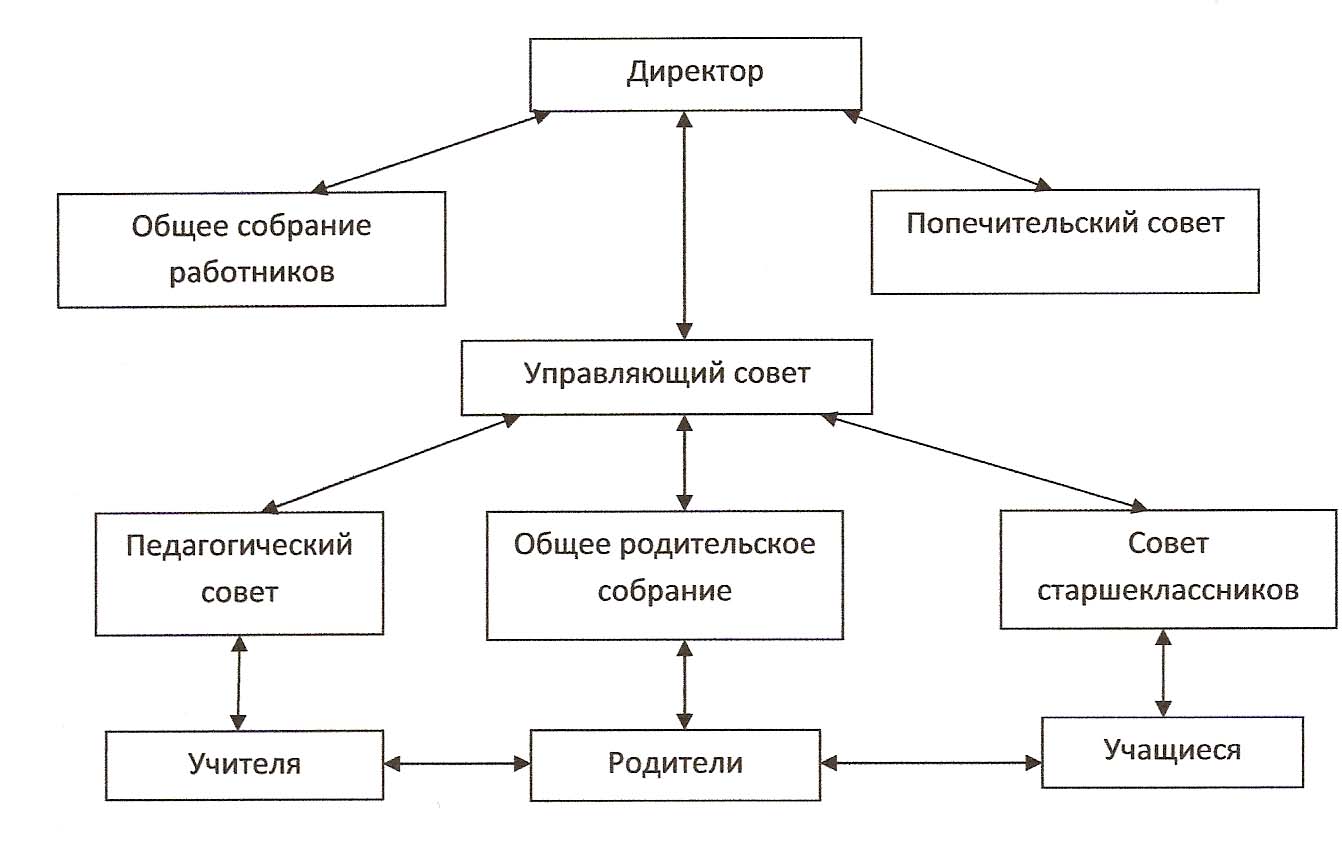 Наличие сайтаАдрес сайта: http://gbousosh8.minobr63.ru/wordpress/ 1.7. Контактная информация:Адрес школы: город Новокуйбышевск, улица Ленинградская, дом 5.              Т. 8 84635 62619, Факс: 8 84635 62890. E-mail: nk.school8.00@mail.ruДиректор – Черкасова Елена Васильевна, Почетный работник общего образования, прием – понедельник, 16.00 - 18.00;Зам. директора по УВР – Ушакова Татьяна Федоровна;                                            Попова Ольга Ивановна.Зам. директора по ВР – Инютина Ксения Викторовна.Зам. директора по АХЧ – Бушаева Людмила Пантилеевна.Главный бухгалтер – Каклюшкина Светлана Вкторовна, т. 8 84635 61318. 2.ОСОБЕННОСТИ ОБРАЗОВАТЕЛЬНОГО ПРОЦЕССА В УСЛОВИЯХ ПЕРЕХОДА НА ФГОС      В 2017-2018 учебном году в 5-9-х классах  реализовывался   федеральный  образовательный  стандарт основного общего образования. Разработаны основная образовательная программа основного общего образования, рабочие программы учителей – предметников, программы внеурочной деятельности.       В целях выявления уровня сформированности предметных умений и познавательных (логических) универсальных учебных действий, влияющих на дальнейшее успешное обучение в основной школе,  были проведены комплексные диагностические работы – входная и итоговая.     Итоговая комплексная предметная диагностика в 5-х классах проводилась с целью выявления общего уровня успешности продвижения класса по изучению базовых курсов за учебный год в сравнении с результатами входной предметной диагностики.Мониторинговые исследования выявили 99% (92% на старте в сентябре 2017г.) пятиклассников с базовым общим уровнем сформированности предметных умений, 1% (8%  на старте в сентябре 2017 г.) обучающихся с уровнем ниже базового. С заданиями повышенного уровня сложности справились 25 %  обучающихся (0% на старте в сентябре 2017 г.).Результаты по классам в сравнении с результатами входной  диагностики в сентябре 2017 г.Из таблицы видно, что по результатам итоговой диагностики все обучающиеся имеют базовый общий уровень сформированности предметных умений (кроме обучающегося 5 «Б» класса Ланцова Максима),  увеличилось количество обучающихся, которые справились с заданиями повышенного уровня на 25 %. В 2018-2019 учебном году учителям-предметникам необходимо обратить внимание на формирование у обучающихся регулятивного УУД определение последовательности промежуточных целей, составление плана и последовательности действий, познавательного УУД структурирование знаний, познавательного УУД построение логической цепи рассуждений из прочитанного текста.Уровень сформированности регулятивных универсальных учебных действийУровень сформированности регулятивного УУД принятие учебной задачи, контроль, коррекция:  высокий -  42% обучающихся (3% на старте в  сентябре 2017 г.), средний - 51% обучающихся (45% на старте в сентябре 2017г.), низкий – 7% обучающихся (52% на старте в сентябре 2017г.).Уровень сформированности регулятивного УУД (определение последовательности промежуточных целей, составление плана и последовательности действий): высокий -  4% (9% на старте), средний – 54% (44% на старте), низкий – 42% обучающихся (47% на старте).Уровень сформированности познавательных (логических) универсальных учебных действийУровень сформированности познавательного УУД (поиск и выделение необходимой информации): высокий -  21% (35% на старте), средний – 67% (52% на старте), низкий – 13% обучающихся (13% на старте).Уровень сформированности познавательного УУД (осознанное и произвольное построение речевого высказывания в письменной форме): высокий -  4% (0% на старте),  средний – 24% (4% на старте), низкий – 72% обучающихся (96% на старте).Уровень сформированности познавательного УУД знаково-символическое моделирование: высокий -  28% (1% на старте),  средний – 23% (22% на старте), низкий – 49% обучающихся  (76% на старте).Уровень сформированности познавательного УУД (структурирование знаний): высокий -  11% (9% на старте), средний – 56% (67% на старте), низкий – 33% обучающихся (24% на старте).Уровень сформированности познавательного УУД (выбор оснований  для сравнения, классификации): высокий – 25% (11% на старте), средний – 53% (28% на старте), низкий – 21% обучающихся (61% на старте).Уровень сформированности познавательного УУД  (анализ объектов с целью выделения признаков): высокий -  44% (55% на старте), средний  – 49% (40% на старте), низкий – 7% обучающихся (5% на старте).Уровень сформированности познавательного УУД (построение логической цепи рассуждений из прочитанного текста): высокий -  15% (36% на старте), средний – 64%  (31% на старте), низкий – 21% обучающихся (33% на старте).Уровень сформированности познавательного УУД (самостоятельное создание способов решения математической проблемы): высокий -  0%  (5% на старте), средний  – 63% (32% на старте), низкий – 38% обучающихся  (61% на старте).Итоговая комплексная предметная диагностика в 6-х классах проводилась с целью выявления общего уровня успешности продвижения класса по изучению базовых курсов за учебный год в сравнении с результатами входной предметной диагностики.Мониторинговые исследования выявили 98% шестиклассников (85% на старте в сентябре 2017г.) с базовым общим уровнем сформированности предметных умений, 2% обучающихся (15% на старте в сентябре 2017г.) с уровнем ниже базового. С заданиями повышенного уровня сложности справились 58 % обучающихся (74% на старте в сентябре 2017г.).Результаты по классам в сравнении с результатами входной  диагностики (сентябрь 2017г.):Из таблицы  видно, что по результатам итоговой диагностики все обучающиеся имеют  базовый общий уровень сформированности предметных умений (кроме обучающегося 6 «Б» класса Лисюкова Егора), уменьшилось количество обучающихся, которые справились с заданиями повышенного уровня.  В 2018-2019 учебном году учителям-предметникам необходимо обратить внимание на формирование у обучающихся регулятивного УУД принятие учебной задачи, контроль, коррекция, познавательного УУД поиск и выделение необходимой информации, познавательного УУД знаково-символическое моделирование. Уровень сформированности регулятивных универсальных учебных действийУровень сформированности регулятивного УУД (принятие учебной задачи, контроль, коррекция): высокий -  35% обучающихся (39% на старте в сентябре 2017 г.), средний - 50% (55% на старте в сентябре 2017 г.), низкий – 6% обучающихся (15% на старте в сентябре 2017 г.).Уровень сформированности регулятивного УУД (определение последовательности промежуточных целей, составление плана и последовательности действий): высокий -  8% (58% на старте), средний – 59% (36% на старте), низкий – 33% обучающихся  (6% на старте).Уровень сформированности познавательных (логических) универсальных учебных действийУровень сформированности познавательного УУД (поиск и выделение необходимой информации): высокий -  32% (40% на старте), средний – 47% (15% на старте), низкий – 21% обучающихся (17% на старте).Уровень сформированности познавательного УУД (осознанное и произвольное построение речевого высказывания в письменной форме): высокий -  18% (1% на старте),  средний – 35% (61% на старте), низкий – 47%  обучающихся  (31% на старте).Уровень сформированности познавательного УУД (знаково-символическое моделирование): высокий -  68% (11% на старте),  средний – 30% (24% на старте), низкий – 8% обучающихся  (59% на старте).Уровень сформированности познавательного УУД (структурирование знаний): высокий -  26% (1% на старте), средний – 61% (82% на старте), низкий – 14% обучающихся (15% на старте).Уровень сформированности познавательного УУД (анализ объектов с целью выделения признаков): высокий -  56% (51% на старте), средний  – 48% (33% на старте), низкий – 41% обучающихся (11% на старте).Уровень сформированности познавательного УУД (извлечение необходимой информациииз прочитанного текста): высокий -  26% (19% на старте), средний – 42% (59% на старте), низкий – 32% обучающихся (21% на старте).Уровень сформированности познавательного УУД (построение логической цепи рассуждений из прочитанного текста): высокий -  27% (54% на старте), средний – 56%  (18% на старте), низкий – 17% обучающихся  (27% на старте).Уровень сформированности познавательного УУД (построение самостоятельное создание способов решения математической проблемы): высокий -  24%  (23% на старте), средний  – 69% (36% на старте), низкий – 39% обучающихся (7% на старте).Итоговая комплексная предметная диагностика в 7-х классах проводилась с целью выявления общего уровня успешности продвижения класса по изучению базовых курсов за учебный год в сравнении с результатами входной предметной диагностики.Мониторинговые исследования выявили 93% семиклассников (99% на старте в сентябре 2017г.) с базовым общим уровнем сформированности предметных умений, 7% обучающихся (1%  на старте в сентябре 2017 г.) с уровнем ниже базового. С заданиями повышенного уровня сложности справились 0% обучающихся (26% на старте в сентябре 2017 г.).Результаты по классам в сравнении с результатами входной  диагностики (сентябрь 2017 г.):Из таблицы  видно, что по результатам итоговой диагностики все обучающиеся 7 «А» и 7 «Б» класса имеют базовый общий уровень сформированности предметных умений, в 7 «В» классе  23%  с показателем ниже базового общим уровня сформированности предметных умений.В 2018-2019 учебном году учителям-предметникам необходимо обратить внимание на формирование у обучающихся познавательного УУД осознанное и произвольное построение речевого высказывания в письменной форме, познавательного УУД знаково-символическое моделирование, познавательного УУД анализ объектов с целью выделения признаков, познавательного УУД построение логической цепи рассуждений из прочитанного текста.Уровень сформированности регулятивных универсальных учебных действийУровень сформированности регулятивного УУД (принятие учебной задачи, контроль, коррекция): высокий -  4% (4% на старте в сентябре 2017г.), средний - 45% (21% на старте в сентябре 2017 г.), низкий – 51% обучающихся (74% на старте в сентябре 2017г.).Уровень сформированности регулятивного УУД (определение последовательности промежуточных целей, составление плана и последовательности действий): высокий -  1% (4% на старте), средний – 57% (59% на старте), низкий – 42% обучающихся (37% на старте).Уровень сформированности познавательных (логических) универсальных учебных действийУровень сформированности познавательного УУД (поиск и выделение необходимой информации): высокий -  32% (0% на старте), средний – 42% (33% на старте), низкий – 26% обучающихся (67% на старте).Уровень сформированности познавательного УУД (осознанное и произвольное построение речевого высказывания в письменной форме): высокий -  6% (0% на старте),  средний – 23% (3% на старте), низкий – 71% обучающихся (97% на старте).Уровень сформированности познавательного УУД (знаково-символическое моделирование): высокий -  1% (0% на старте),  средний – 33% (19% на старте), низкий – 65% обучающихся (81% на старте).Уровень сформированности познавательного УУД (структурирование знаний): высокий -  3% (0% на старте), средний – 20% (30% на старте), низкий – 77% обучающихся (80% на старте).Уровень сформированности познавательного УУД (выбор оснований  для сравнения, классификации): высокий – 20% (7% на старте), средний – 63% (42% на старте), низкий – 17% обучающихся (51% на старте).Уровень сформированности познавательного УУД (анализ объектов с целью выделения признаков): высокий -  31% (7% на старте), средний  – 54% (39% на старте), низкий – 14% обучающихся (54% на старте).Уровень сформированности познавательного УУД (извлечение необходимой информациииз прочитанного текста): высокий -  64% (39% на старте), средний – 33% (41% на старте), низкий – 3% обучающихся (20% на старте).Уровень сформированности познавательного УУД (построение логической цепи рассуждений из прочитанного текста): высокий -  1% (16% на старте), средний – 97%  (37% на старте), низкий – 0% обучающихся (16% на старте).Уровень сформированности познавательного УУД (самостоятельное создание способов решения математической проблемы): высокий -  0%  (16% на старте), средний  – 45% (56% на старте), низкий – 55% обучающихся (29% на старте).Итоговая комплексная предметная диагностика в 8-х классах проводилась с целью выявления общего уровня успешности класса по изучению базовых курсов за учебный год.Мониторинговые исследования выявили 100% восьмиклассников (98% на старте в сентябре 2017г.) с базовым общим уровнем сформированности предметных умений, 0% обучающихся (2%  на старте в сентябре 2017 г.) с уровнем ниже базового. С заданиями повышенного уровня сложности справились 8% обучающихся (11% на старте в сентябре 2017 г.).Результаты по классам в сравнении с результатами входной  диагностики (сентябрь 2017 г.):Из таблицы  видно, что по результатам итоговой диагностики все обучающиеся имеют базовый общий уровень сформированности предметных умений. В 2017-2018 учебном году учителям-предметникам необходимо обратить внимание на формирование у обучающихся познавательного УУД осознанное и произвольное построение речевого высказывания в письменной форме, познавательного УУД знаково-символическое моделирование.Уровень сформированности регулятивных универсальных учебных действийУровень сформированности регулятивного УУД (принятие учебной задачи, контроль, коррекция): высокий -  23% (0% на старте в сентябре 2017г.), средний - 64% (70% на старте в сентябре 2017 г.), низкий – 14% обучающихся (30% на старте в сентябре 2017г.).Уровень сформированности регулятивного УУД (определение последовательности промежуточных целей, составление плана и последовательности действий): высокий -  0% (1% на старте), средний – 66% (6% на старте), низкий – 34% обучающихся (62% на старте).Уровень сформированности познавательных (логических) универсальных учебных действийУровень сформированности познавательного УУД (поиск и выделение необходимой информации): высокий -  50% (22% на старте), средний – 48% (38% на старте), низкий – 2% обучающихся (40% на старте).Уровень сформированности познавательного УУД (осознанное и произвольное построение речевого высказывания в письменной форме): высокий -  11% (20% на старте),  средний – 43% (42% на старте), низкий – 45% обучающихся (38% на старте).Уровень сформированности познавательного УУД (знаково-символическое моделирование): высокий -  0% (18% на старте),  средний – 18% (54% на старте), низкий – 82% обучающихся (28% на старте).Уровень сформированности познавательного УУД (структурирование знаний): высокий -  2% (8% на старте), средний – 77% (40% на старте), низкий – 20% обучающихся (52% на старте).Уровень сформированности познавательного УУД (выбор оснований  для сравнения, классификации): высокий – 11% (1% на старте), средний – 55% (4% на старте), низкий – 34% обучающихся (95% на старте).Уровень сформированности познавательного УУД (анализ объектов с целью выделения признаков): высокий -  14% (26% на старте), средний  – 59% (60% на старте), низкий – 27% обучающихся (14% на старте).Уровень сформированности познавательного УУД (извлечение необходимой информациииз прочитанного текста): высокий -  25% (18% на старте), средний – 68% (58% на старте), низкий – 7% обучающихся (24% на старте).Уровень сформированности познавательного УУД (построение логической цепи рассуждений из прочитанного текста): высокий -  2% (0% на старте), средний – 11%  (44% на старте), низкий – 86% обучающихся (52% на старте).Уровень сформированности познавательного УУД (самостоятельное создание способов решения математической проблемы): высокий -  2%  (8% на старте), средний  – 18% (26% на старте), низкий – 80% обучающихся (66% на старте).Итоговая комплексная предметная диагностика в 9-х классах проводилась с целью выявления общего уровня успешности класса по изучению базовых курсов за учебный год.Мониторинговые исследования выявили 96% девятиклассников (96% на старте в сентябре 2017г.) с базовым общим уровнем сформированности предметных умений, 4% обучающихся (4%  на старте в сентябре 2017 г.) с уровнем ниже базового. С заданиями повышенного уровня сложности справились 58% обучающихся (39% на старте в сентябре 2017 г.).Результаты по классам в сравнении с результатами входной  диагностики (сентябрь 2017 г.):Из таблицы  видно, что по результатам диагностики в сравнении с результатами входной  диагностики (сентябрь 2017 г.) увеличилось количество обучающихся имеющих повышенный уровень сформированнности предметный умений. В 9 «А» классе все  обучающиеся имеют базовый общий уровень сформированности предметных умений,  в              9 «Б» и 9 «В» классах по одному обучающемуся (Гурьянова А., Никишина Л.) показывают низкий уровень сформированности предметных умений.  Уровень сформированности регулятивных универсальных учебных действий выпускников 9 классапо школе:  высокий -  41% (10% на старте в сентябре 2017г.), средний - 39% (66% на старте в сентябре 2017 г.), низкий – 20% обучающихся (24% на старте в сентябре 2017г.).Уровень сформированности познавательных (логических) универсальных учебных действий девятиклассников             школе:  высокий -  56% (53% на старте в сентябре 2017г.), средний - 34% (36% на старте в сентябре 2017 г.), низкий – 10% обучающихся (11% на старте в сентябре 2017г.).Особое внимание в течение учебного года классные руководители 5-х классов, учителя-предместники, зам. директора по ВР уделяли диагностике внутренних отношений классных коллективов, нравственных качеств отдельно каждого обучающегося, их культуры поведения и взаимоотношений, отношений к жизненным ценностям и установкам в условиях введения стандартов 2-го поколения.  В  октябре-ноябре  2017 г. в ГБОУ СОШ №8 «ОЦ»  г.Новокуйбышевска в рамках ФГОС ООО  была проведена диагностика обучающихся 5-х классов с целью изучения уровня сформированностипознавательных, регулятивных, личностных и коммуникативных УУД.  Диагностика показала следующие результаты:Уровни интеллектуального развития учащихся 5-х классовУровни мотивации учения учащихся 5-х классовСводные  показатели по шкалам по 5-м классам    Анализ показателей познавательной активности показал, что большинство учащихся 5-х классов - 62% (46) имеют высокий уровень познавательной активности, а 29% (22) имеют средний уровень, это говорит о том, что учащиеся испытывают большой интерес к школе и проявляют активность в получении знаний (табл.6). Низкий уровень познавательной активности характерен лишь для  9% (7) учащихся. Анализ уровней тревожности показал, что 49% (37)  учащихся 5-х классов имеют средний уровень тревожности, 39% (29) имеют низкий уровень тревожности и только 12% (9) имеет высокий уровень тревожности, это говорит о том, что обстановка в школе для учеников является достаточно комфортной, и они чувствуют уверенность в своем благополучии.     Анализ уровней негативных эмоциональных переживаний (гнева) показал, что большинство учеников 49% (37) имеют низкий уровень негативных эмоциональных переживаний, 39% (29) имеют средний уровень негатива к школе, соответственно они довольны атмосферой в школе, и лишь 24% (18) учащихся испытывают высокий уровень дискомфорта.      Также педагогом-психологом Дегтяревой Н.Н. была проведена диагностика обучающихся 9-х классов с целью  выявления уровней интеллектуального развития учащихся и определения структуры развития интеллекта. В исследовании приняли участие 82 человек 9-х классов. При исследовании уровней умственного развития были получены следующие результаты: 57 учащихся 9-х классов имеют средний уровень интеллектуального развития, что  составило 75% от общего числа обследованных учащихся; 8 учащихся (10%) имеют низкий уровень интеллектуального развития;  и 11 учащихся, что составляет 14%, -  с высоким уровнем развития.Анализ уровней интеллектуального развития 9-х классов.3. УЧЕБНАЯ   РАБОТА3.1.  Выполнение образовательных программ         В  2017-2018 учебном году педагогический коллектив руководствовался  в своей работе следующей целью: формирование индивидуальной образовательной траектории на основе выбора обучающегося.	Обеспечить достижение образовательного стандарта в условиях ФГОС в 5-9-х классах, реализации индивидуальных учебных планов в 10-11-х классах:успеваемость на всех ступенях обучения – 100%;качество знаний в 5-9, 11-х классах – не ниже 60%, в слабом 11  «Б» классе – не ниже 50%;средний балл ГИА в 9-х классах по обязательным предметам и предметам по выбору – не ниже окружного;качество знаний  в 10-х классах (с учетом периода адаптации) – не ниже 50%;средний балл ЕГЭ в 11-х классах по обязательным предметам и предметам по выбору - не ниже регионального. 	Для решения образовательной задачи в школе был составлен учебный план в соответствии с  учебным планом образовательных учреждений Самарской области, реализующих программы общего образования, утвержденным приказом МОН СО от 04.04.2005г. №55-од. и Федеральным  государственным образовательным стандартом основного общего образования, утвержденный приказом Министерства образования и науки  Российской Федерации  от 17.12.2010 №1897.        В основной школе классы общеобразовательные. В средней школе обучающиеся занимаются по индивидуальным учебным планам (Постановление Правительства Самарской области от 27.10.2011г. № 684 «Об организации с 1 января 2012 года профильного обучения  учащихся на ступени среднего (полного) общего образования в государственных и муниципальных  общеобразовательных учреждениях в Самарской области»). 10 «А» и 11 «А»  классы обучались по программе «Одаренные дети», спонсируемой Попечительским Советом Благотворительного Фонда «Виктория».       В 10-11 классах в соответствии с выбором обучающихся проводятся  элективные занятия,  в 10 «А», 11 «А»  классах – занятия с преподавателями вузов. Данные курсы обеспечивают высокопрофессиональную подготовку обучающихся к сдаче итоговой аттестации в форме ЕГЭ, и, следовательно, к поступлению в вузы и во многом влияют на осознанный выбор профессии. В 9-х классах в соответствии с базисным учебным планом ведется предпрофильная подготовка.         Учебные программы и практическая часть к ним в  2017-2018 учебном  году выполнены.3.2. Результаты итоговой аттестации выпускников  9, 11-х классов9-е классы        Как видно в представленной таблице, достигнута стопроцентная успеваемость выпускников основной школы по итогам ГИА  по все предметам, кроме предмета «География», т.к. обучающаяся  9 «Б» класса сдала экзамен на неудовлетворительную оценку в основные и дополнительные сроки и оставлена на пересдачу в осенний период.         Причина: недостаточная индивидуальная работа учителя географии Красновой Л.В. и классного руководителя Пахомовой Ю.В. с обучающейся и ее родителями (законными представителями).         С 2016 года выпускники 9-х классов сдают  на ГИА–9  четыре предмета: обязательные русский язык и математика - и два предмета по выбору, с  2017 года итоговая оценка по всем предметам рассчитывается как средняя арифметическая  годовой и экзаменационной оценки и выставляется в аттестат. В сравнении с 2016-2017 учебным годом качество знаний по обязательным предметам  по математике осталось на прежнем уровне, по русскому языку  понизилось на 4 %.Причины: слабый состав обучающихся.По предметам по выбору в сравнении с прошлым учебным годом качество знаний увеличилось по  литературе  - на 20%, по физике – на 20%,  по английскому языку – на 17%, уменьшилось – по биологии - на 18%, по химии – на 19%, по обществознанию – на 38%, по истории – на 10%. Причина: недостаточная индивидуальная  работа  с обучающимися педагогов – предметников6 учителя биологии Поповой О.И., учителя химии Петрова Д.И., учителя истории и обществознания Красновой Л.В.           Лучшие результаты по русскому языку, показали 5 обучающихся:  Соловьева В. (9 «А» класс), Акимченко У. (9 «Б» класс), Крупенева Е. (9 «Б» класс), Кузнецова А. (9 «Б» класс),  Игошкин В. (9 «В» класс), которые набрали max 39 баллов (что соответствует 100 баллам по 100-бальной шкале).                Лучшие результаты по обществознанию показали 2 обучающихся: Добычина Е. (9 «А» класс), Корнеева А. (9 «В» класс), которые набрали max 39 баллов (что соответствует 100 баллам по 100-бальной шкале).                 О соответствии годовых и экзаменационных оценок свидетельствует следующая таблица:  Данная таблица свидетельствует о том, что на уровне годовых оценок итоговую аттестацию сдали по математике 45 обучающихся (59 %), по русскому языку – 22 обучающихся (29 %). По предметам по выбору подтвердили годовые оценки по биологии 8 обучающихся (73%), по географии – 24 обучающихся (60%), по физике – 8 обучающихся (62%), по химии – 4 обучающихся (57%), по обществознанию – 36 обучающихся (71%), по английскому языку – 5 обучающихся (71%). Выше годовых оценок девятиклассники показали результат по математике – 27 обучающихся (35 %), по русскому языку – 52 (68  %),  по обществознанию – 1 (2%), по английскому языку – 1  (14%).Ниже годовых оценок девятиклассники показали результат  по математике  – 4 обучающихся (5%), по русскому языку – 2 (3%), по биологии – 3 (27%), по географии – 14 (25%), по физике – 5 (38%), по химии – 3 (43%), по обществознанию – 14 (28%), по истории – 4 (57%), по информатике – 9 (75%), по литературе – 2 (50%).Причина:необъективность выставления оценок учителями Муминовой Т.Н., Чикваидзе Л.А., Телегиной Г.П., Поповой О.И., Пахомовой Ю.В., Левочкиной Е.А., Петровым Д.И., Красновой Л.В., Парфеновой М.А., Селищевой О.Г.11-е классы         По результатам ЕГЭ  средний балл  увеличился  в сравнении с 2017 г. по русскому языку (на 3 балла), по химии (10 баллов), по биологии (5 баллов), по информатике (13 баллов), остался стабильным – по математике (базовый уровень), обществознанию.Средний балл понизился в сравнении с 2017 г.  по математике (профильный уровень) (на 7 баллов), английскому языку (27 баллов), истории (5 баллов), литературе (3 балла).           Поскольку состав выпускников поменялся, сопоставление их среднего балла со средним баллом выпускников прошлого года некорректно. Однако следует отметить, что понижение среднего балла произошло у педагогов Телегиной Г.П., Ивановой Е.А., Аксеновой Л.М., Пиняжиной Т.С.         1 выпускник продемонстрировал 100 баллов по русскому языку. 49 выпускников (54%) показали по результатам ЕГЭ средний балл 80 и выше; из них 4 выпускника  (8 %) – по двум  предметам, 1 выпускник (1%) – по трем предметам.         Обучающиеся школы показали следующий средний балл (по классам):            Следует обратить внимание на тот факт, что самые слабые обучающиеся (выпускники 11 «Б» класса) продемонстрировали на ЕГЭ результаты выше, чем выпускники 11 «В» класса, которые никогда не вызывали опасения у классного руководителя. Поэтому в качестве причин низкого уровня баллов 11 «В» класса следует отметить недостаточную работу классного руководителя Тюряковой К.А.           С 2016 года средний балл ЕГЭ по региону не публикуется.            Делать выводы о сравнении среднего балла по классам в данной таблице некорректно, поскольку состав учащихся 11-х классов различный и количество часов, отведенных на изучение таких предметов, как физика, химия, обществознание, биология, информатика, тоже разное в зависимости от уровня изучения в профильных группах. 3.3. Результаты реализации Программы обучения и развития одаренных детей         Достижения  выпускников классов одаренных детей:    Достижения во внеклассной работе по предметам:Международный уровень – 5  призовых местВсероссийский уровень  – 118   призовых мест                                            -  29 лауреатовОбластной уровень         –   21 призовое местоОкружной уровень         –    32 призовых местаИтого: 205  мест.Таким образом,  количество призовых мест обучающихся классов одаренных детей увеличилось на 17 мест, что свидетельствует о реализации поставленных задач. 2. Результаты учебного года в 10 «А»  классе:10  обучающихся (71 %) закончили учебный год на «отлично», 4 обучающихся (29%) имеют от 2 до 5 оценок «хорошо»3.Результаты ЕГЭ в 11 «А»  классе:                Высокий средний балл  обучающиеся показали по русскому языку  (на 7 баллов выше прошлого года), по математике (средний балл выше на 3балла), по химии (на 21 балл); снизился средний балл по физике на 6 баллов, по биологии на 6 баллов (причины: недостаточная индивидуальная работа с обучающимися учителя физики Тюряковой К.А., учителя биологии Поповой О.И.).      Выпускники 11 «А» класса, имеющие по результатам ЕГЭ 80 баллов и выше:          Как видно из таблицы, 14 выпускников 11 «А» класса (100%)  продемонстрировали на ЕГЭ 80 баллов и более, двое  из них получили такой результат по двум предметам. В сравнении с предыдущим учебным годом, увеличился процент обучающихся классов одаренных детей, получивших по результатам ЕГЭ 80 баллов и более, на 25%. Поставленная задача: достичь  80% выпускников, имеющих по результатам ЕГЭ 80 баллов и более, -  реализована. Однако настораживает отсутствие результатов 80 баллов и более по профильным предметам: физике, химии и информатике. В следующем учебном году необходимо рассмотреть вопрос о замене либо повышении квалификации учителей-предметников Тюряковой К.А., Петрова Д.И., Парфеновой М.А.4. Результаты обучения в 11 «А» классе: 13 выпускников  (93%) закончили школу с медалями «За особые успехи в учении», 1 выпускница (7%) имеет две оценки «хорошо».Достижения  выпускников классов одаренных детей:    Результаты учёбы в школе: 5 обучающихся 11 «А» класса в данном  учебном году  получили премию главы города;в областном конкурсе исследовательских проектов «Взлет»  обучающаяся 10 «А» класса Фомина Светлана стала победителем в  секции «Культурология и искусствоведение», обучающаяся 10 «А» класса Синцова Екатерина - лауреат в секции «География». По результатам данных проектов обучающиеся занесены в губернаторский реестр творчески одаренной молодежи в сфере науки и техники;Тареева Маргарита, Базылюк Артем, обучающиеся 10 «А» класса, -  призеры регионального этапа всероссийской олимпиады школьников по праву;обучающиеся 11 «А» класса - участники Межрегионального форума "Созвездие - IQ" - Самарский НАНОГРАД:  Плотников Олег - абсолютный победитель, Пахомов Михаил и Лихачева Софья – 1 место;Пахомов Михаил, Стышов Артем, обучающиеся 11 «А» класса, -  победители XII открытой Международной  научно-исследовательской конференции молодых исследователей "Образование. Наука. Профессия";Денисова Анастасия, победитель Всероссийского конкурса научно-исследовательских работ, проектных и творческих работ обучающихся "ОБРЕТЕННОЕ ПОКОЛЕНИЕ - НАУКА, ТВОРЧЕСТВО, ДУХОВНОСТЬ", награждена специальной медалью «Обретенное поколение»;Аксенов Кирилл, Кулагина Дарья, Пахомов Михаил, Плотников Олег получили золотой знак отличия  V степени  Всероссийского физкультурно-спортивного комплекса «Готов к труду и обороне».Результаты продолжения образования и трудоустройства:- 100% поступление в высшие учебные заведения на бюджетной основе;     - в настоящее время 28 выпускников  продолжают своё образование в   Санкт-Петербургском техническом университете (Горном), 14 выпускников - в Российском университете нефти и газа им. Губкина (г.Москва);   - в 2018 году 5 выпускников заключили договор на дальнейшее обучение с ОАО «НОВАТЭК»;     - по итогам учебы в высших учебных заведениях 23 лучших студента, занимающихся на «хорошо» и «отлично», получают именные стипендии Благотворительного  Фонда «Виктория»;    - для студентов из числа выпускников классов одаренных детей  организуется стажировка и практика  на предприятиях спонсирующих организаций и дальнейшее трудоустройство этих выпускников на указанных предприятиях (в настоящее время 29 выпускников работают на предприятиях ОАО «НОВАТЭК»).3.4. Организация профильного обучения     В  2017-2018 учебном  году 100% обучающихся 10-11-х классов занимались по индивидуальным учебным планам.      Количество обучающихся, изучающих обязательные учебные предметы федерального компонента:Количество обучающихся, изучающих обязательные учебные предметы по выбору:Организация ИОТОсновные проблемы школы связаны с обновлением содержания образования и обеспечением его вариативности: отсутствие федеральных программ  краткосрочных (17 часов) элективных курсов.Опробованные способы их разрешения и оценка этих способов: адаптация 34-хчасовых программ, создание авторских элективных курсов (учитель обществознания и истории Пиняжина Т. С., учителя физики Левочкина Е. А. и Тюрякова К.А.). Элективные курсы:Количество программ элективных курсов, включенных в учебный план  в 2017-2018  учебном году - 41.Количество групп, изучающих одну программу элективного курса, сформированных из обучающихся двух (и более) классов – 12  групп.Количество групп, изучающих одну программу элективного курса, сформированных из обучающихся одного класса – 40 групп.Количество программ элективных курсов по направленностям:Педагогическое сопровождение:Среднее количество обучающихся на одного консультанта – 19.Количество педагогов, имеющих документ о повышении квалификации по теме «Педагогическое консультирование», - 12 (в том числе курсы РЦ).Число педагогов, в должностные обязанности которых входит консультирование - 8.          3.5.  Методическая работаВ  2017-2018 учебном   году  методическая работа школы была подчинена задаче: обеспечить образовательную деятельность квалифицированными кадрами в условиях реализации ФГОС в основной школе и индивидуальных учебных планов в средней школе:100% педагогов 5-9-х классов обучены на курсах повышения квалификации по реализации ФГОС, 100% педагогов 10-11-х классов обучены на курсах повышения квалификации по реализации профильного обучения; 90% педагогов школы владеют современными образовательными технологиями и эффективно используют их в своей деятельности;100% педагогов достигают образовательные стандарты и успешную социализацию личности;25% педагогов из числа ныне успешных, но не проявляющих активности в своей профессиональной деятельности учителей, являются участниками различных конкурсов профессионального мастерства; пополнение  банка  инноваций внутри ОО.         Методическая работа осуществлялась по плану через школьные методические объединения учителей и координировалась Методическим Советом.          На решение поставленных задач нацелена методическая работа по совершенствованию профессионального уровня педагогов через школьную систему повышения квалификации: - педагогические советы (по плану);- психолого-педагогические консилиумы (не менее 2 раз в год);- семинары (по плану);- педагогические чтения (по плану);- индивидуальные консультации и собеседования (не менее 1 раза в месяц – плановые консультации);- самообразование учителей по индивидуальным планам;- обобщение и распространение опыта творческих педагогов, в том числе создание видеотеки и дисков с записями лучших уроков успешных педагогов (в настоящее время в медиатеке школы – около 80 презентаций уроков, созданных педагогами и учениками).          Благодаря условиям, созданным в школе для профессионального роста педагогов, 76% педагогов  школы имеют квалификационную категорию.2) городскую, областную, хозрасчетную систему повышения квалификации учителей:Получение дополнительного профессионального образования (переподготовка)В настоящее время 100% педагогов школы прошли обучение на курсах ФГОС.Адреса повышения квалификации:СИПКРО (г.Самара);«Ресурсный центр» (г.Новокуйбышевск),Самарская академия Наяновой (г. Самара),Высшая Школа Экономики (г.Москва),Курсы Национальной образовательной программы «Интеллектуально-творческий потенциал России».3) внедрение современных образовательных технологий:- осуществление компетентностно-ориентированного обучения:             100% педагогов школы  прошли компетентностно-ориентированное обучение и осуществляют его при работе над учебными, социальными проектами, во внеклассной и внеурочной работе; - информационные технологии:              100% педагогов обучены информационным технологиям на тьюторских курсах и используют их в образовательном процессе и во внеклассной деятельности.              Педагоги школы используют материалы виртуальной энциклопедии «Кирилл и Мефодий», СД-дисков с методическими рекомендациями и материалами уроков, самостоятельно разрабатывают уроки с использованием мультимедиатехнологий.              Учителя делятся опытом работы по использованию ИТ-технологий в учебном процессе, участвуя в ярмарках образовательных ресурсов, в конкурсах педагогического мастерства, на заседаниях школьных МО, представляют коллегам открытые уроки в ходе методических недель.               ИТ-технологии активно используются руководителями и педагогами школы при проведении методических семинаров, заседаний школьных и городских  методических объединений, Педагогических советов.- личностно-ориентированное обучение:                 В школе реализуется Программа обучения и развития одаренных детей, которая предполагает развитие способностей одаренных обучающихся, предоставление обучающимся возможностей проектировать собственную образовательную траекторию, создание условий для осуществления деятельностного подхода к обучению. В настоящее время программа вышла за рамки одного образовательного учреждения. В 2017-2018 году  г. в школе действует один  класс одаренных детей в параллели 10-х классов и один класс – в параллели 11-х классов обучающихся как из нашей школы, так и из других школ города. Организация обучения в этих классах ведется по индивидуальным учебным планам.         Обучающиеся школы под руководством педагогов принимают участие в олимпиадах, научно-практических конференциях  разных уровней, являются победителями и лауреатами областного конкурса «Взлет» исследовательских проектов, Международной олимпиады по основам наук, Фестиваля  наук и искусств  «Творческий потенциал России».В  2018 году за эффективную работу с одаренными обучающимися, подготовку призеров регионального этапа всероссийской олимпиады  школьников награждена Дипломом министерства образования и науки Самарской области учитель истории и обществознания Пиняжина Т.С., учитель английского языка Тарасова О.В. стала обладателем Гранта Благотворительного фонда «Виктория».                 Эффективность  личностно ориентированного обучения  можно проследить также в следующих результатах: отличные успехи обучающихся в учебе и победы в олимпиадах и конкурсах в  2017/2018 учебного  года  неоднократно освещались в городской, областной печати и на телевидении;5 обучающихся 11 «А» класса, 1 обучающийся 10 «А» класса, 2 обучающихся 9 «Б» класса  в прошедшем учебном году  получили премию главы города.- технологии профильного обучения             25 педагогов школы обучены технологиям профильного обучения на курсах повышения квалификации.          С  2009  года педагоги школы, работающие в режиме  профильного обучения, апробируют новые элективные курсы и модель профильного обучения на основе выбора индивидуальной образовательной траектории. Учитель истории и обществознания Пиняжина Т.С., учителя физики Левочкина Е. А. и Тюрякова К.А., учитель математики Климик Т.Д., учитель химии Гербик М.А., учитель информатики Кренделева Т.В. разработали авторские программы элективных курсов, которые заняли призовые места в региональном конкурсе программ элективных курсов. - консультирование учебно-исследовательской деятельности           В 2018 году школа представляла учебно-исследовательские работы на окружную конференцию школьников «Юные дарования XXI века».        Результативность деятельности педагогов-консультантов исследовательской деятельности обучающихся за  2017-2018  учебный  год  представлена в таблице:       Под руководством педагогов обучающиеся школы смогли добиться больших успехов в предметных олимпиадах разных уровней. Третий год  обучающиеся под руководством педагогов принимают результативное участие в Областном конкурсе "Взлет"  исследовательских проектов обучающихся образовательных организаций Самарской области Результаты участия представлены в таблице:      Под руководством педагогов обучающиеся школы смогли добиться больших успехов в предметных олимпиадах разных уровней.       Таким образом, 92% педагогов школы (см. данные в представленных выше таблицах) владеют современными образовательными технологиями и активно используют их в своей деятельности.Инновационная деятельность ОО                      В 2017-2018 учебном году в школе продолжала осуществляться деятельность апробационной площадки «3D-моделирование в среде ArtCamforEducational» в соответствии Распоряжением Поволжского управления № 338-р от 16.11.17  "О продлении и присвоении статуса территориальных инновационных площадок на базе образовательных организаций Поволжского управления на 2017 – 2018 учебный год"Форма обучения, разрабатываемая в рамках апробационной площадки:Кружок «3D-моделирование в среде ArtCam» для учащихся 7-х классов в рамках внеурочной деятельностиКружок «Лаборатория умных вещей» для учащихся 8-х классов в рамках внеурочной деятельностиКружок «3D-моделирование» для учащихся 9-х классов в рамках внеурочной деятельностиКраткое описание апробационной площадки:Цель деятельности инновационной площадки: формирование технологической культуры обучающихся через использования различных сред компьютерного 3D моделирования.Задачи:освоить новые программные среды для компьютерного 3D моделирования;повысить квалификацию педагогов по работе с программными продуктами, предназначенными для компьютерного 3D моделирования;внести изменения в  существующие программы или разработать новые программы предпрофильных и элективных курсов, внеурочной и проектной деятельности по направлению 3D моделирование в различных средахапробировать в образовательном процессе ОУ программы предпрофильных и элективных курсов, внеурочной и проектной деятельности по направлению 3D моделирование в различных средах;апробировать различные варианты использования в учебной и внеурочной деятельности программного обеспечения для компьютерного 3D моделирования;принимать участие в мероприятиях по техническому творчеству и компьютерному 3D моделированию на различных уровнях.Предмет апробации – комплекс методов, приемов, форм работы в среде ArtCAMforEducation.Итоги  работы апробационной площадки за 2017-2018 учебный годизучен практический опыт работы в среде ArtCAM других образовательных учреждений;обучающиеся школы приняли участие в конкурсах, олимпиадах и конференциях по данному направлению;реализована программа внеурочной деятельности в 7-х классах «3D-моделирование в среде ArtCam»реализована программа внеурочной деятельности в 8-х классах «Лаборатория умных вещей»;реализована программа внеурочной деятельности в 9-х классах«3D-моделирование»повышена квалификация педагога.                 Четвертый год в образовательной организации продолжает работу площадка «Использование  робототехники в учебном процессе» в рамках сетевого проекта (куратор – учитель физики Тюрякова К. А.) в соответствии с Распоряжением Поволжского управления № 338-р от 16.11.17  "О продлении и присвоении статуса территориальных инновационных площадок на базе образовательных организаций Поволжского управления на 2017 – 2018 учебный год"Форма обучения, разрабатываемая в рамках апробационной площадки	Образовательная программа внеурочной деятельности: "Основы робототехники".Краткое описание апробационной площадки                Робототехника является одним из важнейших направлений научно-технического прогресса. В современном обществе активно идет внедрение роботов в повседневную жизнь, очень многие процессы заменяются роботами. Сферы применения роботов различны: космическая отрасль, медицина, строительство, машиностроение и т.д. Специалисты, обладающие знаниями в этой области, очень востребованы. Занятия робототехникой позволяют воспитать технически грамотных, гармонично развитых людей, способных смело выдвигать новые идеи, имеющих знания и навыки в современной инновационной области, и готовых эти навыки применять.Цели апробации: Повышение эффективности образовательного процесса через новые формы его организации. Повышение квалификации педагогических работников и специалистов в направлении использования робототехники в урочной и внеурочной деятельности. Создание образовательной среды по формированию технических способностей обучающихся, обеспечивающей создание ситуации успеха школьной и внешкольной деятельности по робототехнике.Объект апробации:система работы по использованию робототехники в учебном процессе.Предмет апробации: комплекс методов, приемов и форм деятельности в рамках системы  работы по использованию робототехники в учебном процессе.Задачи:Определить направления использования робототехнических систем в урочной и внеурочной деятельности образовательного учреждения;Организовать повышение квалификации педагогического состава образовательных учреждений по работе с робототехникой;Освоить конструктор «LegoMindstorms NXT»;Освоить базовый язык программирования роботов NXT-G; Разработать варианты моделей организации урочной и внеурочной деятельности по развитию технических способностей школьников по направлению «робототехника» в соответствии с требованиями ФГОС НОО и ООО;Апробировать модели организации урочной и внеурочной деятельности по развитию технических способностей школьников по направлению «робототехника» в образовательных учреждениях;Организовать участие команд образовательных учреждений в соревнованиях по робототехнике; Обобщить результаты работы и представить в методические сборники и образовательные выставки;Итоги  работы апробационной площадки за 2017-2018 учебный годОпределены направления использования робототехнических систем в урочной и внеурочной деятельности образовательного учреждения для 6-9 классов;Организовано повышение квалификации педагогического состава образовательных учреждений по работе с робототехникой;Освоен конструктор «Lego Mindstorms NXT»;Освоен базовый язык программирования роботов NXT-G; Разработаны варианты моделей организации урочной и внеурочной деятельности по развитию технических способностей школьников по направлению «робототехника» в соответствии с требованиями ФГОС НОО и ООО;Апробированы модели организации урочной и внеурочной деятельности по развитию технических способностей школьников по направлению «робототехника» в образовательном учреждении;Организовано участие команд образовательного учреждения в соревнованиях по робототехнике; Продолжается пополнение страницы проекта на школьном сайте и личном сайте Тюряковой К.А. "Физика в 8 школе".Обобщены результаты работы педагогов.                  Третий год в образовательной организации реализуется  территориальная апробационная площадка  по теме «Апробация МСОКО по предмету ФИЗИКА» (сетевой проект) в соответствии с Распоряжением Поволжского управления № 338-р от 16.11.17  "О продлении и присвоении статуса территориальных инновационных площадок на базе образовательных организаций Поволжского управления на 2017 – 2018 учебный год"Цели апробации: - организация и проведение текущих контрольных работ составленных в соответствии с ФГОС; •формирование плана КР в ЭЖ; •занесение результатов в протокол; •формирование отчетов о результатах обучения обучающихся по физике на уровне класса; - анализ показателей качества образовательных результатов и освоение элементов содержания ОП учащимися по протоколам КР из системы МСОКО; - выполнение рекомендаций, представленных в отчете «Протокол контрольной работы».Объекты апробации:система работы по использованию возможностей модуля МСОКО системы АСУ РСО в учебном процессе в образовательных организациях Поволжского управления МОН СО.Предмет апробации:комплекс методов, приемов и форм деятельности в рамках системы  работы по использованию возможностей модуля МСОКО системы АСУ РСО в учебном процессе.Итоги  работы апробационной площадки за 2017-2018 учебный годПроведен мониторинг готовности выпускников 9, 11 классов к прохождению ГИА по физике: организован контроль за ведением электронного журнала в соответствии с методологией МСОКО;организованы и проведены административные контрольные работы (входная и итоговая) на уровне школы;Организовано дистанционное обучение педагогов по направлению «Мониторинг готовности выпускников 9, 11 классов к прохождению ГИА по физике» (практическим и теоретическим навыкам).Необходимо распространить опыт работы школы по направлению деятельности апробационной площадки на мероприятиях (семинарах, конференциях,  форумах и т.п.) различных уровней (территориальных, всероссийских, международных).             Четвертый год в образовательной организации работала территориальная апробационная площадка  «Педагогическое сопровождение исследовательской деятельности обучающихся» в соответствии с Распоряжением Поволжского управления № 338-р от 16.11.17  "О продлении и присвоении статуса территориальных инновационных площадок на базе образовательных организаций Поволжского управления на 2017 – 2018 учебный год" Цели апробации: формирование у педагогов компетенции сопровождения учебно-исследовательской деятельности обучающихся.Объекты апробации:исследовательская деятельность обучающихся и деятельность учителя.Предмет апробации:организация  исследовательской деятельности в  образовательном процессе.	Задачи проекта:	•	познакомить педагогов  с  научными  основами  исследовательской деятельности, освоить  процесс определения категориально - понятийного аппарата исследования;	•	осветить вопросы организации и реализации учебного исследования во внеурочной деятельности, оформления и защиты  исследовательской работы;	•	научить использовать методы анализа своей деятельности и критерии оценки исследовательской работы;	•	подготовить педагогов к осознанному подходу к пониманию сути и назначения исследовательской деятельности, выбору вида и формы  ее  организации и реализации в образовательном процессе.	Этап работ – апробация.Итоги  работы апробационной площадки за 2017-2018 учебный годпроведен совместный семинар с НГТК по теме: «Пропедевтика профессионального становления школьников через исследовательскую деятельность»;организована консультативная деятельность по педагогическому сопровождению исследовательских работ «Открытая пятница»;размещены методические рекомендации по педагогическому сопровождению исследовательских работ обучающихся на сайте ГБОУ СОШ №8 «ОЦ» г.Новокуйбышевска;организована и проведена II Малая конференция обучающихся 5–7 классов «ЮНИВИКА»;проведен круглый стол по промежуточным результатам работы опорной площадки.3.8. Достижения педагогов школыВ  2017-2018  учебном  году  педагоги школы добились следующих результатов:учитель истории и обществознания Пиняжина Т.С. вошла в число 100 лучших педагогов Национальной образовательной программы «Интеллектуально-творческий потенциал России» в номинации «Лучший педагог года»;учитель истории и обществознания Пиняжина Т.С. третий раз стала победителем конкурса лучших учителей РФ в рамках приоритетного национального проекта «Образование», Пахомова Ю.В. впервые победитель данного конкурса;учитель русского языка и литературы Урядова М.П., учитель географии Краснова Л.В. награждены дипломами во всероссийском конкурсе научно-исследовательских, проектных и творческих работ обучающихся «ОБРЕТЕННОЕ ПОКОЛЕНИЕ-НАУКА,ТВОРЧЕСТВО,ДУХОВНОСТЬ» за подготовку победителей;учитель физической культуры Кузяева Г.В. - обладатель премии Губернатора Самарской 	 области за наиболее успешно реализующему долгосрочный воспитательный проект особой педагогической значимости;учитель английского языка Тарасова О.В. получила грант  Благотворительного Фонда «Виктория» за успешную работу с одарёнными детьми;учитель русского языка и литературы Аксенова Л.М. - победитель территориального конкурса «Педагог – наставник – 2018 в номинации «Лучший учитель-наставник».4. ВОСПИТАТЕЛЬНАЯ  РАБОТА4.1. гражданско-патриотическое воспитание 	  В соответствии со  школьной программой «Нам  есть что любить, нам есть чем гордиться!» и согласно плану воспитательной работы школы  проводилась большая  работа  по гражданско-патриотическому воспитанию обучающихся. Большей частью работа проводилась через внеурочные  мероприятия.            В течение учебного года  проводились  классные часы и уроки мужества, спортивные соревнования,  совместные мероприятия  с  Советом ветеранов, традиционно велась  работа с подшефными ветеранами.             В 2017-2018 учебном году обучающиеся школы приняли активное участие в следующих военно-патриотических соревнованиях: -  военно-спортивная игра на местности «Орленок» (4 место); -  спартакиада «Призывники России»; -  соревнования «Смелость и отвага» в рамках проведения «Зарницы Поволжья»;-  городское первенство по пулевой стрельбе из пневматического оружия (3 место); -  военно-патриотическая игра «Зарница» (школьный и городской этапы);  -  городские соревнования «Бравые ребята» (5 место);-  городской  смотр часовых постов №1; -  смотр строя и песни;- патриотическая игра «Ворошиловский стрелок» (1 место).           Ребята принимали участие во встречах с представителями общественной организаций «Боевое братство» (участники локальных войн), в традиционном городском мероприятии, посвященном выводу войск из Афганистана, в  Параде Победы.            Обучающиеся 9-х классов заняли 2 место в муниципальном этапе  конкурса агитбригад «Мы вместе» в рамках проведения областного детского межнационального фестиваля «Радуга Поволжья».  В рамках Федерального проекта Российского союза молодежи «Мы вместе» обучающиеся 10 «А» класса приняли участие в интернет-марафоне, основными задачами которого стали укрепление межкультурного мира
и вовлечение молодежи в социально-значимую деятельность. В рамках организации деятельности школьных ИБЦ округа прошел конкурс видеороликов "Праздники народов России", в котором команда обучающихся 8 «Б» класса заняла 3 место.              В рамках месячника, посвященного «Дню защитника Отечества», обучающиеся посетили уроки мужества на базе ДОСААФ и военно-спортивной школы «Отчизна».              Обучающиеся 5 «А» класса приняли участие в городской акции, направленной на благоустройство памятников  ВОВ и прилегающих к ним территорий «Есть проблема».                С целью вовлечения обучающихся в поисково-исследовательскую работу по изучению истории города обучающиеся старших классов приняли  участие  в территориальном конкурсе проектов «Гражданин» в номинациях «Моя малая Родина», «Родному городу (району) желаем…» и 2 раза стали его финалистами, а также победителями в номинации «Неравнодушные сердца» с проектом «От сердца к сердцу».               В  ходе реализации школьной программы гражданско–патриотического  воспитания «Нам есть что любить, нам  есть чем гордиться!» у ребят активно развивались  умение работать в коллективе, навыки организации мероприятий, раскрывались  творческие способности. Ожидаемым  конечным результатом программы должна стать активная гражданская позиция и патриотическое сознание  обучающихся как основа личности будущего гражданина  России.               С целью развития гражданско-патриотических качеств обучающихся, формирования активной гражданской позиции и социализации подрастающего поколения были организованы и проведены воспитательные мероприятия  и  коллективно-творческие дела:- классные мероприятия «Трагедия Беслана», «Скажи терроризму нет!», «Осторожно – террорист», посвященные событиям в Беслане;- мероприятие «Вместе против террора» ко Дню солидарности в борьбе с терроризмом;- школьный конкурс рисунков  «Выборы моими глазами»;- уроки  мужества, посвященные битве на Курской дуге, под Севастополем, освобождению Ленинграда от блокады, Военному параду 1941 года в Куйбышеве; -  дни воинской славы, месячник военно–патриотического воспитания;- встречи с  почетными жителями города, с ветеранами педагогического труда,   ветеранами ВОВ;- экскурсии  по  памятным  местам  городов Самара, Москва, Санкт-Петербург;- участие в городской акции «Есть проблема…» по уходу за историческим памятником, акции «Георгиевская лента», «Чистые берега»;- участие в творческих конкурсах городского, областного, российского уровней.4.2. Формирование здоровьесберегающей среды       В течение 2017-2018 учебного года  в школе велась активная работа по  формированию у обучающихся здорового образа жизни в рамках школьной профилактической программы «Береги здоровье смолоду». Задача школы в этом направлении - воспитать в каждом обучающемся потребность в укреплении своего здоровья, преодолении вредных привычек, желание активно заниматься оздоровлением, физкультурой и спортом.      В целях стимулирования интереса молодого поколения к решению важных общественных проблем и формированию приоритетов здорового образа проведены следующие мероприятия: День здоровья (5-11 классы), классные часы на тему «Здоровый образ жизни» в 5-11–х классах, соревнования по волейболу и баскетболу,  выставка рисунков в рамках методической недели спортивно-технологического цикла, спортивные праздники, школьный и муниципальный этапы игры «Зарница».       В течение учебного года по плану проводились Дни и Недели здоровья (в каникулярное время), веселые старты, спортивные мероприятия. Обучающиеся 10 «А»  и  11»А»  классов в течение года поправили свое здоровье, занимаясь в тренажерном зале и бассейне «Нептун».        В целях профилактики распространения и употребления наркотиков, стимулирования  интереса молодого поколения к решению важных общественных проблем и формированию приоритетов здорового образа жизни проведены следующие  профилактические мероприятия:  классные часы о здоровом образе жизни   «С вредными привычками нам не по пути» в рамках месячников профилактики, круглый стол «Вредные привычки и как им противостоять»,  беседа о профилактике наркомании и табакокурения (Центр медпрофилактики), лекция для обучающихся по  профилактике употребления синтетических наркотиков и «заряженных жвачек»,  информационные занятия специалистов ГКУ СО «Комплексный центр социального обслуживания населения Поволжского округа»;  игра-марафон «Здоровый образ жизни» для обучающихся 5-6-х классов, «Я и моя жизнь», «Возможно быть другим», «Плата – жизнь», «Почему «НЕТ»?» для обучающихся 7-11 классов.       В сентябре 2017 года в рамках проведения Всемирного дня трезвости перед обучающимися 10-11 классов с профилактической беседой выступили сотрудники филиала Самарского областного центра медицинской профилактики.      В декабре 2017 года обучающиеся 8-х классов заняли 2 место в городском конкурсе агитбригад по пропаганде здорового образа жизни «Я выбираю жизнь!».      В феврале 2018 года была проведена ежегодная родительская конференция для родителей и законных представителей обучающихся 5-11-х классов, включающая выступления  специалистов ОДН,  Центра мед- профилактики,   ГКУ СО «Комплексный центр социального обслуживания населения Поволжского округа» по вопросам профилактики правонарушений и употребления ПАВ.     Обучающиеся 6 «А» класса со своим классным руководителем Шемыревой Н.В. приняли участие во II ежегодном Городском фестивале семейного спорта.      Классные руководители уделяют большое внимание работе по формированию здорового образа жизни у обучающихся. Проводится анкетирование по выявлению и отношению подростков к курению, алкоголю, употреблению ПАВ, изучаются особенности, склонности, интересы обучающихся, проводится внутриклассная работа по пропаганде ЗОЖ и профилактике табакокурения и употребления алкоголя.      В течение учебного года обучающиеся школы принимали активное участие в городских соревнованиях по баскетболу (девушки - 2 место, юноши - 4 место), волейболу (девушки - 1 место, юноши - 3 место), футболу (1 место), шахматам и другим видам спорта, занимая призовые места. Обучающиеся школы заняли 1 место в общем зачете городской спартакиады среди образовательных организаций.      В 2017-2018 учебном году в рамках сдачи норм ГТО выпускники школы получили 18 золотых, 1 серебряный и 1 бронзовый значок ГТО.     Ребята, посещающие в рамках внеурочной деятельности Школьное добровольческое агентство, стали участниками  интерактивно-добровольческой акции «Самарская Арена Юных Чемпионов», в которой через социальные сети и мессенджеры транслировался призыв к к здоровому образу жизни, спорту, командной работе и информационной поддержке FIFA-2018.     В целях профилактики вредных привычек психологом проводились тренинги с обучающимися 8-11 классов, что способствует формированию негативного отношения к употреблению наркотиков и повышению информированности учащихся в области профилактики ВИЧ - инфекции, наркомании, табакокурения.      В школе активно проводилась здоровьесберегающая деятельность:физкультминутки на уроках;зрительная гимнастика;проведение подвижных игр;третий час физкультуры;внеурочная деятельность в рамках ФГОС;уроки ОБЖ (7, 8 классы, 10 класс - оказание первой помощи при несчастных случаях, 11 класс - профилактика вензаболеваний и СПИДа).     Создавая благоприятные условия для обучения и воспитания, администрация ОО и классные руководители уделяет особое внимание организации горячего питания в школе. В 2017-2018 учебном году охват обучающихся горячим питанием  составил 96%. Это объясняется большой разъяснительной работой как среди обучающихся, так и среди родителей. 4.3.  Художественно – эстетическое воспитание             В целях повышения общего культурного уровня обучающихся школы, приумножения духовного, интеллектуального, культурного  потенциала общества, формирования активной гражданской позиции, социализации обучающихся в школе были проведены следующие мероприятия:  творческие  конкурсы, конкурсы чтецов, фестивали, музыкальные концерты, литературные  вечера,  велась проектная деятельность. Результаты своего творчества обучающиеся демонстрировали во время праздничных концертов, музыкальных вечеров, встреч с ветеранами микрорайона, а также на конкурсах и фестивалях разных уровней. Так,  в течение учебного года силами обучающихся были подготовлены и проведены следующие мероприятия: праздник «И снова нас встречает школа!»,  концерт-посвящение в пятиклассники и десятиклассники, концерт ко Дню учителя «С любовью к вам!», концертно-игровая программа «Осенний бал», праздничная новогодняя линейка «Новый год спешит к нам в гости!», концерт к Вечеру встречи выпускников, концертная программа «Весенняя капель», флешмоб «Танцевальная лихорадка»,  праздник  Последнего звонка.       Ребята из 10 «А» класса стали ведущими игровой программы «Все на именины к Виктории!», которая в свою очередь была итоговым мероприятием в совместном проекте ГБОУ СОШ №8 «ОЦ» и МБУК «Музей истории г. Новокуйбышевска» «От сердца к сердцу». Обучающиеся 10-х классов стали участниками ежегодного Новогоднего бала БФ «Виктория». Обучающиеся 8-х классов Ирина Мачкасова и София Инглик приняли участие в открытии благотворительной выставки «Кусочек счастья».     Совместно с МБУК «Библиотечная информационная сеть» в нашей школе прошел отборочный тур ежегодного Чемпионата России по чтению вслух среди старшеклассников «Страница 18», победителем которого стала обучающаяся 8 «Б» класса Кафорина Дарья. На конкурсе чтецов в Центральной библиотеке имени А.С. Пушкина «Родная речь- 2018» 1 место заняла обучающаяся 9 «А» класса Писарева Яна.      В январе в ЦДЮТ прошел окружной этап конкурса сольного пения «Серебряный микрофон  - 2018», на котором обучающийся 10 «В» класса Вадим Москаев занял 3 место в номинации «Эстрадный вокал».     В 2018 г. на втором этаже школы была оборудована галерея. В галерее прошли следующие выставки:- Выставка детского рисунка «Новокуйбышевск, живи счастливо!»;-  Фотовыставка «Роботы: вчера, сегодня, завтра»; -  Фотовыставка «Не повторяется такое никогда…».     К 80-летию Владимира Высоцкого была приурочена выставка «Кони привередливые».     В течение учебного года обучающиеся 5-11-х классов в соответствии с планами воспитательной работы посещали  спектакли драматического театра им. Горького, Самарского театра «Дом Актера»,», Самарского академического театра оперы и балета, театра-студии «Грань», театра юного зрителя «Время тайн», концерты  Самарской государственной филармонии, мультимедийную выставку «Россия - моя история», совершили увлекательные экскурсионные поездки в Москву и Санкт-Петербург. В течение года обучающиеся школы неоднократно выезжали на отдых в загородный комплекс им. Циолковского.                       Развитию культурного кругозора обучающихся, их духовному обогащению способствует разнообразная экскурсионная деятельность как внутри города, так и за  его пределами, выездные мероприятия, связанные с историей города, области и России. Особо здесь следует отметить опыт содружества учителей в работе по параллелям. Совместная работа классов делает жизнь ребят более насыщенной и  интересной, способствует формированию общешкольного коллектива. 4.4. Интеллектуально – творческая деятельность         Обучающиеся получают более конкретные и образные представления по истории, культуре и природе своего края, учатся понимать, как история малой Родины связана с историей России, как различные исторические, политические и социально-экономические процессы, происходящие в государстве и в мире, влияют на развитие этих процессов в родном городе, школе, путешествуя по родному краю, изучая памятники истории и  культуры, объекты природы, беседуя с участниками и очевидцами изучаемых событий, знакомясь с документальными объектами наследия в музеях и архивах. С обучающимися проводилась работа в разных формах: индивидуальной (исследовательская деятельность, подготовка докладов, сообщений, помощь в разработке тем исследований и подборе списка литературы, оказание консультативной помощи и т.п.); групповой (работа над   исследовательскими, образовательными и социальными проектами); массовой (участие в научно-практических конференциях и т. п.).       Результаты своих исследовательских работ обучающиеся представляли  на научно-практических конференциях разных уровней (см. «Информацию о достижениях»). Тезисы лучших докладов публикуются в сборниках, журналах, школьной газете. В ходе исследовательской деятельности обучающиеся приобщаются к пониманию глобальных проблем, у них появляется ответственность за состояние окружающей среды, за здоровье людей, усиливается стремление к получению теоретических знаний в области экологии, биологии, химии, истории и других наук. В итоге у детей формируется аналитический подход к решению многих жизненных проблем, умение ориентироваться в потоке информации, отличать достоверное от фальсификации, объективное от субъективного.         В течение года в школе прошли следующие мероприятия интеллектуально-творческой направленности: III учебно-исследовательская конференция для обучающихся 5-7 классов школ города  «ЮНИВИКА», включающая практическую олимпиаду, а также традиционная игра «Брейн-ринг» для обучающихся 9-х классов всех школ города. Новой формой работы в этом направлении стало проведение интеллектуально игры «Мозгобойня».        Обучающиеся школы в течение года были задействованы в мероприятиях интеллектуальной направленности разных уровней. Обучающиеся 10 «А» класса приняли участие в Российской конференции "Созидание и творчество", в рамках XVIII Фестиваля наук и искусств "Творческий потенциал России" (1 место – 6 чел., 2 место – 8 чел.), XI Всероссийской конференции учащихся "Юность. Наука. Культура-Север" (победитель – 1, 1 место – 3 чел., 2 место – 6 чел., 3 место – 5чел.)       Обучающиеся 11 «А» класса принимали участие во Всероссийском конкурсе научно-исследовательских, проектных и творческих  работ обучающихся в г. Москва (победители – 3 чел., диплом 1 степени – 6 чел., диплом 2 степени – 2 чел., диплом 3 степени – 1 чел.), Региональном этапе Всероссийского конкурса творческих, проектных и исследовательских работ учащихся "Вместе ярче" (2 место), Межрегиональном форуме "Созвездие - IQ" - Самарский НАНОГРАД (абсолютный победитель – 1 чел., 1 место – 4 чел.), Открытом областном фестивале «Воспитание и обучение  одаренных детей: традиции, инновации, результаты «Изумруды» (1 место – 2 чел., 2 место – 2 чел., 3 место – 2 чел.), Территориальном этапе Всероссийского конкурса творческих, проектных и исследовательских работ учащихся "ОБРЕТЕННОЕ ПОКОЛЕНИЕ - НАУКА, ТВОРЧЕСТВО, ДУХОВНОСТЬ" (2 место – 1 чел., 3 место – 1 чел.).       Активно развивается в образовательном учреждении техническое направление: Робототехника и Art-CAM моделирование – обучающиеся школы стали призерами IV территориальной учебно-исследовательская конференция "Юный техноLOG 21 века" (3 место).4.5. Социально – педагогическая деятельность        Социально – педагогическая деятельность в образовательном учреждении представлена через работу органов самоуправления: ШДР «Атлантика» и Школьного добровольческого агентства, - школьную газету «Школьные вести», конкурс «Класс года»,  участие в мероприятиях Штаба Ученического Самоуправления, социально – добровольческих  акциях и работу отрядов.  Члены школьных отрядов, самоуправления и добровольческого агентства в течение года были организаторами и участниками социально–добровольческих  акций: «Образование для всех», «Есть проблема»,  «Внимание – дети!»,  «Кусочек счастья» и «От сердца к сердцу» при поддержке Благотворительного фонда «Виктория», мероприятий в рамках Всероссийской «Весенней Недели Добра», «Право на жизнь» в рамках реализации окружного социального проекта «Добрые крышечки». За активную работу Школьное добровольческое агентство заняло 3 место в номинации «Лучшее Молодежное Добровольческое Агентство» в городском конкурсе в сфере добровольчества «Твори добро», а обучающиеся 8 «А» класса (кл. рук. Попова О.И.) заняли 1 место в номинации «Добровольческий поступок».          Ежемесячно выпускалась школьная газета (всего вышло 9 выпусков). Это и тематические номера, посвященные праздничным датам, и очередные номера, в которых можно найти заметки, интервью или репортажи.  Газета  «Школьные вести»  является  частью структуры школьного самоуправления обучающихся и представляет собой школьный  пресс-центр. Пресс - центр помогает создать в школе единое информационное поле, содействует развитию творческих способностей обучающихся. В течение учебного года материал в школьную газету представили классные пресс-центры.4.6. Экологическое воспитание          В рамках реализации плана мероприятий по экологическому воспитанию  и просвещению населения г.о.Новокуйбышевск педагогическим коллективом школы была проведена большая работа, направленная на формирование экологической культуры обучающихся. Школьники  принимали   участие в городских, областных конкурсах исследовательских работ, конференциях и творческих конкурсах экологической направленности.            В течение года были организованы и проведены дни защиты от экологической опасности, экологическая неделя, акция «Экологический десант», акция «Зеленая весна», операция «Бумажный бум»  по сбору макулатуры  в рамках городской акции «Разделяй и властвуй» (собрали 500 кг.), экологическая акция по организации сбора макулатуры «Зеленый мир» (собрали более 300 кг.), акция по сбору использованных батареек «Батарейки,  сдавайтесь!», акция «Кормушка» и акция «Сделано своими руками» по изготовлению и размещению  на территории школы и парка «Дубки» кормушек для птиц.     Традиционно в школе  проводилась операция «Чистая школа». В процессе деятельности  обучающиеся  получили необходимые знания и навыки по охране окружающей среды, научились применять полученные знания в повседневной жизни. 4.7. Профилактическая работа с  обучающимися      В ГБОУ СОШ №8 «ОЦ» г.Новокуйбышевска существует определённая система работы по профилактике правонарушений и  преступлений  среди обучающихся. В этой работе задействованы все работники школы. Основной объём работы выполняют директор, заместители директора, Уполномоченный по правам ребенка, классные руководители и медицинский работник. Согласно плану воспитательной работы, в рамках реализации задачи по формированию нравственных качеств у обучающихся в целях предупреждения и профилактики правонарушений и преступлений  среди детей и подростков в школе осуществлялась следующая деятельность:- оформление необходимых нормативных документов на обучающихся, состоящих на внутришкольном учете, на учете в ОДН, - связь с инспектором  по делам несовершеннолетних, которая участвует в  совместных рейдах  с заместителем директора по ВР,  беседы с обучающимися и их родителями по профилактике безнадзорности и правонарушений среди несовершеннолетних; - организация работы школьного Совета профилактики, на котором рассматриваются текущие вопросы, вопросы постановки обучающихся на внутришкольный учет, снятия с учета, корректируется план работы по профилактике (в 2017-2018 учебном году проведено 6 заседаний Совета профилактики);- отслеживание занятости обучающихся, состоящих на внутришкольном учете, на учете в ОДН, в ГКУ СО «Комплексный центр социального обслуживания населения поволжского округа» свободное время, в период каникул, привлечение  их  к  занятиям  в кружках, спортивных секциях;- отслеживание  посещения обучающимися школы, учет пропусков учебных занятий.      Особо контролировалось выполнение Федерального Закона РФ от 24.06.1999 г. № 120-ФЗ «Об основах системы профилактики безнадзорности и правонарушений».  Администрацией  школы,  инспектором ОДН МВД  России по г.Новокуйбышевску А.О. Фадеевой и начальником ОДН С.В. Кизимировой  проводились  индивидуальные профилактические  беседы с обучающимися, состоящими на разных видах учета, по вопросам успеваемости, пропускам занятий без уважительной  причины, нарушения Устава школы, состоялись  встречи   с их  родителями (законными представителями). Проводимая работа даёт свои  результаты, усиливается контроль со стороны родителей в отношении своих детей. Этим темам были посвящены общешкольные и классные родительские собрания, которые прошли в сентябре 2017 года и в феврале 2018 года.        Активно в течение года  вели  профилактическую работу с обучающимися, состоящими на различных видах учета, следующие классные руководители: Бондарь В.О. (9 «В» кл.), Пахомова Ю.В. (9 «Б» кл.), Левочкина Е.А. (10 «В» кл.), Урядова М.П. (11 «Б» кл.), а также Пиняжина Т.С. и отряд  правопорядка (уч-ся 11 «А» класса). С целью профилактики вредных привычек,  правонарушений и безнадзорности реализуется  «Программа формирования  здоровьесберагающей среды в школе». В результате профилактической  работы  всего педагогического коллектива школы на контроле в школе и городе на конец учебного года находятся: -по школе – 2 чел. (Кутузова Анна 10 «В» кл., Вялков Евгений 10 «В» кл.)  -в ОДН – нет;- в городском банке данных – нет;- в  ГКУ СО «Комплексный центр социального обслуживания населения Поволжского округа» -  нет;- в наркодиспансере  - нет.         В течение года проводилась консультативная и профилактическая помощь родителям  по вопросам воспитания.       Вопросы  правового  воспитания  обучающихся  и  профилактики   правонарушений  несовершеннолетних  рассматривались  на рабочих совещаниях,  Педагогических советах,  Советах  профилактики, МО классных  руководителей, классных  часах, заседаниях родительского комитета, родительских собраниях.       Вся работа способствовала улучшению микроклимата в школе, развитию культуры общения взрослых и детей, решению многих школьных повседневных проблем. Несомненно, работу с родителями в этом направлении следует продолжать и совершенствовать.	      В течение 2017-2018 учебного года  уделялось большое внимание профилактической работе по предупреждению ДДТТ. В сентябре 2017г. и апреле 2018г. проводились  целевые профилактические мероприятия  «Внимание – дети!», в течение года -  внеурочные мероприятия, классные часы – инструктажи, классные родительские собрания. Неоднократно на пешеходных переходах возле школы проводилась акция «Безопасная дорога в школу». Обучающиеся школы приняли участие в конкурсе агитбригад, где в младшей группе заняли 2 место на городском этапе, а в старшей – 1 место в городском этапе и 1 место в зональном этапе и стали участниками областного этапа.        Стало традиционным в сентябре месяце проведение  акции «Безопасный путь в школу» среди обучающихся 5-7-х классов совместно с инспекторами ГИБДД.  Стоит отметить, что инспектора ДПС идут на сотрудничество со школой, не отказывая в проведении совместных мероприятий.         В сентябре 2017 г. в школе организован «Родительский патруль» и «Страничка безопасности» на школьном сайте. Отрядом ЮИД и Родительским патрулем проведены акции «Все по правилам» и «Засветись!»        В течение года дважды проводились беседы инспектора ГИБДД Майдан Н.В. с родителями обучающихся 5-11 классов на тему «Безопасность ребенка на дороге».4.8. Ученическое  самоуправление     Огромную роль в решении задач воспитательной системы играет ученическое самоуправление.  В минувшем учебном году педагогический коллектив школы продолжал работу над организацией самоуправления как на школьном уровне, так и в классных коллективах. Ни одно общешкольное мероприятие не обходится без участия школьного ученического самоуправления.    На областном конкурсе образовательных организаций, развивающих ученическое самоуправление в рамках регионального этапа всероссийской программы «Ученическое самоуправление», наша школа заняла 2 место. Актив ученического самоуправления принял участие в очном этапе VIII Областного конкурса социальных проектов органов ученического самоуправления «Будущее зависит от нас», посвященного году Добровольчества в рамках региональной социально-педагогической программы «За ученические советы».    Обучающиеся школы активно принимали участие в городских слетах лидеров ученического самоуправления и других мероприятиях, организованных Муниципальным штабом ученического самоуправления, были участниками первой территориальной смены по развитию ученического самоуправления «25 час», которая проходила на базе детского оздоровительного лагеря «Берёзки» и смены по развитию ученического самоуправления «По волнам самоуправления».    Следует  отметить,  что ученическое самоуправление  дает  возможность  исполнения  обучающимися  различных   социальных  ролей  в  рамках  Школьной  Демократической Республики  с приоритетом социально значимых видов деятельности. Работу школьного  ученического самоуправления за истекший год можно признать удовлетворительной.        Самоуправление на классном уровне строится  по  принципу: каждый  класс – это город со своей администрацией, которую возглавляет мэр; город-класс имеет свое название, девиз, некоторые - свою символику. Во всех классных кабинетах оформлены классные уголки. Вместе с тем следует заметить, что   самоуправление в классах  малоактивно,  как правило,  всю работу организует классный руководитель, опираясь на активных ребят, раздавая поручения и контролируя их выполнение.  На итоговом собрании активом ШДР «Атлантика» было принято решение о реструктуризации школьного ученического самоуправления, т.к. такая форма, как «республика», уже не актуальна.4.9. Работа с родителями        Цель работы в данном направлении – установление тесного контакта с родителями, привлечение родителей к активному участию в организации учебно-воспитательного процесса и управлении школой.        В настоящее время в школе сложилась система мероприятий, направленных на сотрудничество с родителями: традиционные родительские собрания, участие в подготовке и проведении общешкольных мероприятий, просвещение родителей и организация консультативной помощи в воспитании детей.         Один раз в триместр проводятся классные собрания, два раза в год -  общешкольные собрания и конференции.         В школе с родителями несовершеннолетних проводится следующая работа: индивидуальные консультации, психолого-педагогическое просвещение и родительские собрания, знакомящие с психическими особенностями возраста ребенка, методикой бесконфликтного общения, психологией семейных отношений.        Эффективность работы школы во многом зависит от того, насколько тесно она взаимодействует с семьей.  Целью работы с родителями  в 2017-2018 учебном году явилось вовлечение их в школьную систему воспитательной работы. Огромное значение в работе с родителями обучающихся имеет  продуманная и четко организованная система сотрудничества. В соответствии с планом воспитательной работы в течение года  каждый классный руководитель проводил родительский  всеобуч. Цель родительского всеобуча - привлечь внимание родителей к проблеме полноценного воспитания детей и вооружить их необходимыми знаниями. Просветительская работа родителей, решение общешкольных вопросов, информирование родителей о работе школы проводилась на общих и классных родительских собраниях. В течение учебного  года проведено два Общих родительских собрания, на которых  рассматривались вопросы, касающиеся здоровья детей, воспитания здорового образа жизни, профилактики вредных привычек, правонарушений и преступлений,  подготовки  к экзаменам.        Тематика Общих родительских собраний этого учебного года была направлена на оказание помощи  в вопросах воспитания и повышение педагогической культуры родителей. На школьные и классные собрания приглашались специалисты различных ведомств: начальник ОДН О  МВД России по г. Новокуйбышевску С.В. Кизимирова, инспектор ГИБДД  Н.В. Майдан, специалисты ГКУ СО «Комплексный центр социального обслуживания населения поволжского округа», директор Центра медицинской профилактики  Л.С. Саяпина, психолог школы Н.Н.Дегтярева и психологи Центра «Семья».      Родители  активно участвовали не только в  жизни класса, но  и  в  жизни  школы.  Для достижения наибольшей эффективности совместной работы школы, семьи и общественности необходимо совершенствовать методику подготовки и проведения школьных и классных родительских собраний, разнообразить формы и приемы их организации.УПРАВЛЕНИЕ               В соответствии с Уставом в школе действуют органы самоуправления: Общее собрание работников, Управляющий совет, Педагогический совет, Попечительский совет.                Высшим органом самоуправления является Общее собрание работников. На его заседаниях в 2017-2018 учебном году были рассмотрены следующие вопросы:Утверждение Изменений в локальные акты школы.Утверждение Положения об оплате труда, Положения об установлении стимулирующих выплат педагогическим работникам и других  локальных актов. Итоги реализации Послания Губернатора Самарской области в ГБОУ СОШ №8 «ОЦ» г.Новокуйбышевска.                 В целях расширения общественного участия в управлении школой общее руководство ОО осуществляет Управляющий совет образовательной организации.  В 2017-2018 учебном году было проведено семь заседаний, на которых рассматривались следующие вопросы:Согласование локальных актов школы.Согласование учебного плана, режима работы школы, расписания занятий.Согласование Листа оценивания эффективности (качества) работы руководителя ОО.Заслушивание Публичного отчета директора за 2016-2017 учебный год.Рассмотрение аналитических материалов педагогических работников школы, претендующих на получение стимулирующих выплат.Согласование кандидатур педагогических работников для участия в конкурсе долгосрочных воспитательных проектов и конкурсе лучших учителей РФ в рамках ПНПО.                    В целях развития государственно-общественных форм управления в сфере образования и дополнительного привлечения внебюджетных финансовых ресурсов для обеспечения деятельности ОО создан и действует Попечительский совет, председателем которого является Генеральный директор ООО «НОВА» С.Г.Романцев.  В 2017-2018 учебном году было проведено 2 заседания Попечительского совета, на которых решали следующие вопросы:Отчет директора о расходовании средств в рамках финансирования Программы обучения и развития в 2017 году. Финансирование Программы в 2018 году.Отчет директора о реализации Программы развития в 2017-2018 учебном году.Благоустройство помещения школы в летний период 2018 года.                   В целях реализации  Программы обучения и развития одаренных детей школа тесно сотрудничает с Попечительским советом Благотворительного Фонда «Виктория», председателем которого является выпускник школы Л.В.Михельсон, Президент Благотворительного Фонда – Л.А.Шевцова.                   В целях обсуждения вопросов, возникающих в ходе осуществления уставной деятельности, в ОО действует Общее родительское собрание. В 2017-2018 учебном году было проведено 4 Общих родительских собрания, на которых рассматривались следующие вопросы:Ознакомление родителей с Публичным отчетом руководителя за  2016-2017 учебный год.Об уголовной и административной ответственности родителей.О сдаче государственной итоговой аттестации обучающихся в 2018 году.Об ответственности родителей за сохранение жизни и здоровья подростков.6. ФИНАНСОВАЯ ДЕЯТЕЛЬНОСТЬ       На выполнение государственного задания для оказания государственных услуг (работ) школа финансируется в виде субсидий из областного бюджета на основании плана финансово-хозяйственной деятельности. Объем субсидий на год составляет 18 524 000 руб. За период с января по июль 2017г. освоено 60,7% от объема финансирования.      Школа также финансируется в виде целевых субсидий (на приобретение основных средств, расходы на лицензирование и аккредитацию образовательной организации, на выплату ежемесячной денежной компенсации на книгоиздательскую продукцию, организацию профильного обучения, оплату Интернета, пожарного аудита). Объем субсидий на год составил 1 165 302 руб.       Образовательная организация привлекает  дополнительные средства на реализацию программы «Одаренные дети». Доля внебюджетных средств от областного бюджета в 2017 году составила 22%.        Средний уровень заработной платы педагогических работников в 2017г. составил 28826 руб.7. МАТЕРИАЛЬНО-ТЕХНИЧЕСКОЕ ОБЕСПЕЧЕНИЕ          Школа как образовательный центр оснащена необходимым для профильной школы материально – техническим оборудованием: имеется  оборудование в кабинетах физики, химии, биологии, географии, в 2012г. пополнилась спортивная база, функционируют спортивный зал, малый спортивный зал, тренажерный зал, 2 кабинета информатики и медиатека, имеющие доступ в сеть Интернет (бесплатный для обучающихся), удобный актовый зал для проведения мероприятий различного уровня.      После проведения капитального ремонта школа соответствует всем нормам САНПиН.      В 9 учебных кабинетах (помимо медиатеки и двух компьютерных кабинетов) установлены компьютеры, в 3-х кабинетах – интерактивные доски. Кабинеты оборудованы проекторами. 13 педагогам школы по госзаказу были переданы ноутбуки для подготовки и проведения учебных занятий и воспитательных мероприятий. В школе есть переносной компьютерный кабинет, установлены компьютеры общего доступа в медиатеке и библиотеке. С помощью переносного компьютерного класса  появилась дополнительная возможность использования ИК-технологий на занятиях в любом кабинете школы.  В сентябре 2014г. была произведена поставка робототехники в школу.    В 2017-2018 учебном году велась работа по пополнению фонда единой библиотечной информационной сети. С 2013г. обучающиеся получают учебники бесплатно. Заведующие кабинетами  приобретают CD-диски с учебными фильмами, CD-диски для подготовки к ЕГЭ, диски системы «Школьный стандарт», на которых размещены цифровые тьюторы, новейшие информационные системы, позволяющие формировать  умения и навыки  работы с сетью Интернет.     В течение 2017-2018 учебного года школьная информационная копилка пополнялась за счёт созданных учителями и учениками школы электронных уроков и разработанных тем курсов различных учебных дисциплин.         Организована работа классных руководителей в АСУ РСО для формирования банка данных обучающихся школы. Еженедельно заполняются электронные журналы и дневники обучающихся в системе АСУ РСО, пользователями которых являются педагоги, обучающиеся и родители школы.8. МНЕНИЕ УЧЕНИКОВ, РОДИТЕЛЕЙ, ПЕДАГОГОВ О ШКОЛЕ (РЕЗУЛЬТАТЫ АНКЕТИРОВАНИЯ)          Обучающиеся: по результатам анкетирования обучающихся ГБОУ СОШ №8 «ОЦ» г. Новокуйбышевска (опрошено 412 обучающихся – 73%), обучающиеся чувствуют себя комфортно в среде одноклассников и в общении с педагогами; администрация создает условия для получения обучающимися глубоких и прочных знаний и формирования у них достойного поведения.         Родители: Цель исследования – изучение степени удовлетворенности родителей обучающихся качеством образовательных услуг. Исследование проводилось по методике изучения удовлетворенности участников образовательного процесса работой образовательного учреждения Н.В.Калининой, М.И.Лукьяновой. В опросе приняли участие 114 человека (20% от общего числа семей обучающихся образовательной организации). Общий индекс удовлетворенности родителей деятельностной стороной образовательного процесса составляет 85%, такое количество родителей считают, что образовательный процесс ориентирован на развитие личности учащихся. 93% опрошенных удовлетворены объемом получаемых детьми знаний и качеством преподавания. 90% родителей считают справедливой оценку учебных достижений ребенка. Общий индекс удовлетворенности организационной стороной образовательного процесса – 89%. По данным опроса, 82% родителей удовлетворены тем, что в школе проводятся интересные и полезные досуговые мероприятия во внеурочное время. 97% опрошенных считают, что образовательная организация имеет хорошую материально-техническую базу. Общий индекс удовлетворенности родителей социально-психологической стороной образовательного процесса – 86%. Удовлетворенность опрошенных психологическим климатом в школе достаточно высокая – 88%. По мнению 92% родителей, у их ребенка складываются хорошие отношения с одноклассниками. Позитивные отношения детей с педагогами отмечают 87% респондентов. Общий индекс удовлетворенности родителей административной стороной образовательного процесса – 85%. 93% родителей отмечают, что в образовательной организации заботятся о здоровье, безопасности детей, предупреждении перегрузок. 92% респондентов воспринимают школу как основной источник в получении квалифицированной помощи по вопросам воспитания и обучения детей.          Педагоги: по результатам анкетирования по итогам 2017-2018 учебного года (опрошено 100% педагогов) 32 педагога (93%) удовлетворены условиями в школе для профессиональной самореализации педагогов и повышения педагогического мастерства.ПЕРСПЕКТИВЫ РАЗВИТИЯ ОБРАЗОВАТЕЛЬНОЙ ОРГАНИЗАЦИИЦель: формирование индивидуальной образовательной траектории на основе выбора обучающегося.Задачи:Обеспечить достижение образовательного стандарта в условиях ФГОС в 5-9-х классах, реализации индивидуальных учебных планов в 10-11-х классах:успеваемость на всех ступенях обучения – 100%;качество знаний в 5-9, 11-х классах – не ниже 60%, в слабом 11  «В» классе – не ниже 50%;качество знаний по программам углубленного уровня в 7-х, 10-х классах – не ниже 70%;средний балл ГИА в 9-х классах по обязательным предметам и предметам по выбору – не ниже окружного;качество знаний  в 10-х классах (с учетом периода адаптации) – не ниже 50%;средний балл ЕГЭ в 11-х классах по обязательным предметам и предметам по выбору - не ниже регионального. Обеспечить благоприятные условия для создания единой системы развития и адресной поддержки одаренных детей в различных областях интеллектуальной и творческой деятельности:80% выпускников классов одаренных детей получат по результатам ЕГЭ по основным предметам и предметам по выбору 80 баллов и более; 100% выпускников классов одаренных детей поступят в вузы на бюджетной основе; не менее 25% выпускников классов одаренных детей поступят в вузы по целевому направлению;на 15% увеличится количество призовых мест учащихся классов одаренных детей на окружных, областных, Всероссийских, международных конкурсных мероприятиях;на 15% расширится спектр конкурсных мероприятий различной направленности.Обеспечить социально-педагогическую поддержку становления и развития высоконравственного, творческого, компетентного гражданина России:у 75% обучающихся 5-9-х классов сформирован высокий или оптимальный уровень развития ценностно-смысловых установок, у 80% обучающихся 6-11-х классов сформирован высокий или оптимальный уровень готовности и способности к саморазвитию, у 60% обучающихся 7-10-х классов сформирован высокий или  оптимальный уровень творческой активности;100% обучающихся 5-11-х классов имеют в целях самореализации выбор внеурочной деятельности, программ дополнительного образования в соответствии со своими желаниями и возможностями;  не менее 85% обучающихся 6-9, 11-х классов, не менее 80% родителей обучающихся 6-9, 11-х классов показывают высокий либо оптимальный уровень удовлетворенности школьной жизнью;  не менее 60% родителей (законных представителей) обучающихся 5-11-х классов демонстрируют высокую либо оптимальную степень включенности в образовательный и воспитательный процессы. Обеспечить образовательную деятельность квалифицированными кадрами в условиях реализации ФГОС в основной школе, индивидуальных учебных планов в средней школе, реализации программ углубленного уровня в 7-х, 10-х классах:100% педагогов 5-9-х классов обучены на курсах повышения квалификации по реализации ФГОС, 100% педагогов 10-11-х классов обучены на курсах повышения квалификации по реализации профильного обучения, 100% педагогов, реализующих программы углубленного уровня, обучены на курсах повышения квалификации; 90% педагогов школы владеют современными образовательными технологиями и эффективно используют их в своей деятельности;100% педагогов достигают образовательные стандарты и успешную социализацию личности;25% педагогов из числа ныне успешных, но не проявляющих активности в своей профессиональной деятельности учителей, являются участниками различных конкурсов профессионального мастерства; пополнение  банка  инноваций внутри ОО.классКлассный руководительРезультат входной диагностики -сентябрь 2017 г. (уровень)Результат входной диагностики -сентябрь 2017 г. (уровень)Результат входной диагностики -сентябрь 2017 г. (уровень)Результат итоговойДиагностики -май 2018 г.(уровень)Результат итоговойДиагностики -май 2018 г.(уровень)Результат итоговойДиагностики -май 2018 г.(уровень)классКлассный руководительн/ббпн/ббп5аЭсауленко Т.В.16%84%0 %0%100%12%5бНемова А.Н.4%96%0%4%96%9%5вНуждина И.А.4%96%0%0%100%54%классКлассный руководительрезультат входной диагностикисентябрь, 2017 г. (уровень)результат входной диагностикисентябрь, 2017 г. (уровень)результат входной диагностикисентябрь, 2017 г. (уровень)Результат итоговойдиагностикимай, 2018 г.(уровень)Результат итоговойдиагностикимай, 2018 г.(уровень)Результат итоговойдиагностикимай, 2018 г.(уровень)классКлассный руководительпБн/бпбн/б6 аШемырева Н.В.77%95%5%72%100%0%6 бЕмельяненко Н.В.47%58%42%42%95%5%6 вЧикваизде Л.А.92%96%4%55%100%0%классКлассный руководительрезультат входной диагностикисентябрь 2017 г. (уровень)результат входной диагностикисентябрь 2017 г. (уровень)результат входной диагностикисентябрь 2017 г. (уровень)Результат итоговойдиагностикимай 2018 г.(уровень)Результат итоговойдиагностикимай 2018 г.(уровень)Результат итоговойдиагностикимай 2018 г.(уровень)классКлассный руководительпБн/бпбн/б7 аТарасова О.В.0%91%9%0%100%0%7 бТелегина Г.П.21%92%8%0%100%0%7 вКузяева Г.В.13%75%25%0%77%23%классКлассный руководительрезультат входной диагностикисентябрь 2017 г. (уровень)результат входной диагностикисентябрь 2017 г. (уровень)результат входной диагностикисентябрь 2017 г. (уровень)Результат итоговойдиагностикимай 2018 г.(уровень)Результат итоговойдиагностикимай 2018 г.(уровень)Результат итоговойдиагностикимай 2018 г.(уровень)классКлассный руководительпБн/бпбн/б8 аПопова О.И.33%100%0%17%100%0%8 бКарнова Е.Н.11%96%4%5%100%0%классКлассный руководительрезультат входной диагностикисентябрь 2017 г. (уровень)результат входной диагностикисентябрь 2017 г. (уровень)результат входной диагностикисентябрь 2017 г. (уровень)Результат итоговойдиагностикимай 2018 г.(уровень)Результат итоговойдиагностикимай 2018 г.(уровень)Результат итоговойдиагностикимай 2018 г.(уровень)классКлассный руководительпбн/бпбн/б9 аМуминова Т.Н.56%100%0%79%100%0%9 бПахомова Ю.В.38%96%4%48%96%4%9 вБондарь В.О.22%96%4%46%96%4%Уровень развития интеллектаОбщие показатели  уровней интеллекта по параллели     5-х классовОбщие показатели  уровней интеллекта по параллели     5-х классовУровень развития интеллектаОбщие показатели  уровней интеллекта по параллели     5-х классовОбщие показатели  уровней интеллекта по параллели     5-х классовУровень развития интеллектаОбщее количество по параллели % от общего кол-ва учащихся в этой параллели1. Высокий интеллект1216%3. Средний   интеллект5472%5. Низкий  интеллект912%Уровни мотивацииОбщее количество по параллели% от всей параллели1ур. - Продуктивная мотивация с выраженным преобладанием познавательной мотивации учения и положительным эмоциональным отношением к нему;68%2ур. - продуктивная мотивация; позитивное отношение к учению, соответствие социальному нормативу5472%3ур. - средний уровень с несколько сниженной познавательной мотивацией;1418,6%4ур. - сниженная мотивация, переживание "школьной скуки", отрицательное эмоциональное отношение к учению;10,4%5ур. - резко отрицательное отношение к учению00Название    шкалНазвание    шкалНазвание    шкалНазвание    шкалНазвание    шкалНазвание    шкалНазвание    шкалНазвание    шкалНазвание    шкалПознавательная активностьПознавательная активностьПознавательная активностьТревожностьТревожностьТревожностьГневГневГневВысо-кийСреднийНиз-кийВысокийНормаНормаВысокийНормаНормаВысо-кийСреднийНиз-кийВысокийСреднийНизкийВысокийСреднийНизкий62%(46)29%(22)9%(7)12%(9)49%(37)39%(29)24%(18)33%(25)43%(33)Кол-во обслед. уч-сяВысокий уровеньВысокий уровеньСредний уровеньСредний уровеньНизкий уровеньНизкий уровеньчел.%чел.%чел.%761114% 57 75%810% 2015-2016учебный год 2015-2016учебный год 2015-2016учебный год2016-2017учебный год2016-2017учебный год2016-2017учебный год2017- 2018  учебный год2017- 2018  учебный год2017- 2018  учебный годКол-во обучающихсяУспеваем., %Качество знаний, % Кол-во обучающихсяУспеваем., %Качество знаний, % Кол-во обучающихсяУспеваем., %Качество знаний, % Математика 831007176100717610071Русский  язык 831009276100957610091Литература---5100804100100Биология 81003822100731110055География 3689611810078409761Физика 23966517100651310085Химия 9100891010090710071Обществознание 54987458100965110058История410075310067710057Английский язык 41001006100837100100Информатика и ИКТ 2696547100711210092Предметы в форме ГИАПредметы в форме ГИАПредметы в форме ГИАПредметы в форме ГИАПредметы в форме ГИАПредметы в форме ГИАПредметы в форме ГИАПредметы в форме ГИАПредметы в форме ГИАПредметы в форме ГИАПредметы в форме ГИАПредметы в форме ГИАПредметы в форме ГИАПредметы в форме ГИАПредметы в форме ГИАПредметы в форме ГИАПредметы в форме ГИАПредметы в форме ГИАПредметы в форме ГИАПредметы в форме ГИАПредметы в форме ГИАОбщеобразовательный предметимеют за год  "5"Из них получили  на экзамене  Из них получили  на экзамене  Из них получили  на экзамене  Из них получили  на экзамене  Имеют за год   "4"Из них получили на экзаменеИз них получили на экзаменеИз них получили на экзаменеИз них получили на экзаменеИмеют за год  "3"Из них получили на экзаменеИз них получили на экзаменеИз них получили на экзаменеИз них получили на экзаменеИмеют за год  "2"Из них получили на экзаменеИз них получили на экзаменеИз них получили на экзаменеИз них получили на экзаменеОбщеобразовательный предметимеют за год  "5"5432Имеют за год   "4"5432Имеют за год  "3"5432Имеют за год  "2"5432русский язык7610042311010275166000000математика 151320028719203302013000000биология43100402203003000000география125610182106010009000001физика74300604200000000000химия54100200200000000000обществознание1137102611960140014000000история5221010011001000000английский язык54100211000000000000информати-ка и ИКТ11281101000000000000литература422000000000000000002015-2016 учебный год2015-2016 учебный год2015-2016 учебный год2016-2017 учебный год2016-2017 учебный год2016-2017 учебный год2017-2018 учебный год2017-2018 учебный год2017-2018 учебный годКол-во уч-сяУспеваемость, %Средний баллКол-во уч-сяУспеваемость, %Средний баллКол-во уч-сяУспеваемость, %Средний баллрусский язык7010073,3100100729010075математика (базовый уровень)701004,5951004,5901004,4математика (профиль-ный уровень)589150,7829658709451физика37100544910054429952химия410068149356610066биология3100551210063410068английский язык110078510091510064история410050910057710052общество-знание279656319058319858информати-ка110079210052510065литература310057510066710063Предмет11 «А» класс11 «Б» класс11 «В»класс11 «Г»классВ среднемпо школерусский язык8875727375математика базовая 4,94,34,14,54,4математика профильная 6743415451физика6161554852химия76-62-66биология7856865368английский язык806653-64история -5350-52обществознание-6058-58информатика66--6565литература727350-632016-2017 учебный год2016-2017 учебный год2017-2018 учебный год2017-2018 учебный годСр.балл по 100-балльной школеУспевае-мость, %Ср.балл по 100-балльной школеУспевае-мость, %Русский язык8110088100Математика6410067100Обществознание74100--Химия5510076100Физика6710061100Биология8410078100Информатика--66100Английский язык--80100ПредметВыпускники, набравшие 80 баллов и болеерусский языкматематика (профильный уровень)Дроздова М. - 80 баллованглийский языкБелокозова С. – 80 балловПредметыБазовый уровеньБазовый уровеньПрофильный уровеньПрофильный уровеньПредметыКол-во уч-сяКол-во группКол-во уч-сяКол-во группРусский язык--1818Литература 1818--Иностранный язык17911--Математика--1818История1226583Обществознание975834Физика945865Химия1528283Биология1698111ОБЖ1818--Физическая культура1818--ПредметыБазовый уровеньБазовый уровеньПрофильный уровеньПрофильный уровеньПредметыКол-во уч-сяКол-во группКол-во уч-сяКол-во группГеография834251ИКТ653694Экономика834--Право834--НаправленностьКоличествоКоличествоКоличествоНаправленность1 п/год2 п/годучебный годсоциальные практики \ профессиональные пробы2-2предпрофессиональная подготовка----пропедевтика вузовских дисциплин-22академическое расширение и \ или углубление отдельных тем обязательных предметов федерального компонента и обязательных предметов по выбору549расширение отдельных тем обязательных предметов федерального компонента и обязательных предметов по выбору, имеющее прикладной характер191938общеразвивающие тренинги---удовлетворение познавательных интересов---ИТОГО262551№Проблематика  курсовой подготовки2015-2016 уч. год2016/17уч. год2017/18уч. год1ИКТ в образовательном процессе7(24%)2(6%)5(13,5%)2 Введение ФГОС3(10%)3(9%)4(11%)3Модернизация российского образования4(14%)7(20%)6(16%)4Современные педагогические технологии7(24%)9(26%)3(8%)5Профильное обучение предмету5(17%)5(14%)2(5%)6Система работы с одаренными учащимися7(24%)7(20%)7(19%)№Направление дополнительного образования2017-18 уч.год1 Управление ОУ в условиях изменений1(3%)Учебный год Количество представленных работКоличество призовых местПедагоги, консультирующие учебно-исследоват. деятельность2016-2017 уч.год2921Краснова Л.ВУрядова М.П.Пиняжина Т.С.Попова О.И.Тюрякова К.А.Аксенова Л.М. Нуждина И.А.Попова О.И.Кулькова Ю.В.2017-2018 уч.год3014Макеева С.В.Попова О.И.Краснова Л.В.Тарасова О.В.Пиняжина Т.С.Тюрякова К.А.Кузяева Г.В.Учебный период Количество призовых местФИОПедагоги, консультирующие учебно-исследовательскую деятельность2016-2017 уч.гд4Денисова А. - лауреатСтышов А. - лауреатЛихачева С. - лауреатФокина К. - сертификатКраснова Л.В.Пиняжина Т.С. Пиняжина Т.С.Петров Д.И.2017-2018 уч.год 4Фомина С. - призер Корнеева А. – лауреатКорнеева А. – лауреатСинцова Е. – лауреат.Макеева С.В.Чикваизде Л.А.Куразеева С.В.Краснова Л.В.